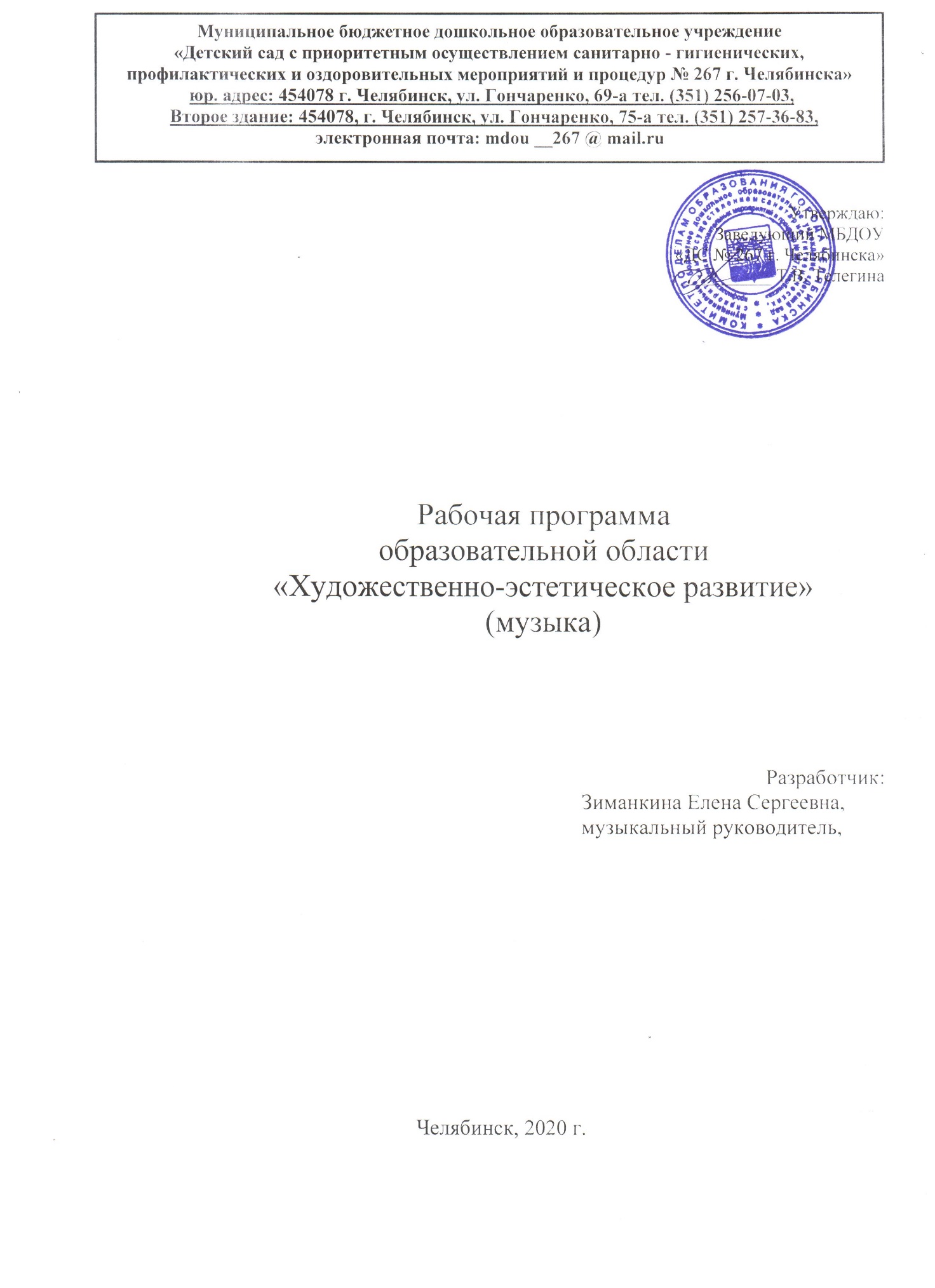 Актуальность   Федеральный закон «Об образовании в РФ» от 27 декабря 2012 г. №273 выделяет основные ориентиры обновления содержания образования в рамках дошкольного учреждения. Она дает ориентировку на личностное своеобразие каждого ребенка, на развитие способностей каждого человека, расширение кругозора ребенка, преобразование предметной среды, обеспечение самостоятельной и совместной деятельности детей в соответствии с их желаниями и склонностями.  Согласно Приказа Министерства образования и науки Российской Федерации (от 17 октября 2013 г. N 1155 г. Москва «Об утверждении федерального государственного образовательного стандарта дошкольного образования»художественно-эстетическое развитие предполагает развитие предпосылок ценностно-смыслового восприятия и понимания произведений искусства (словесного, музыкального, изобразительного), мира природы; становление эстетического отношения к окружающему миру, формирование элементарных представлений о видах искусств, восприятие музыки, художественной литературы, фольклора; стимулирование сопереживания персонажам художественных произведений; реализацию самостоятельной творческой деятельности детей (изобразительной, конструктивно-модельной, музыкальной).  Теоретико-методологическую основу отбора содержания и достижения целей и задач рабочей программы по художественно-эстетическому развитию детей дошкольного возраста составляют аксиологический, культорологический  и личностно – деятельностный подходы.  С точки зрения аксиологического подхода,  произведения искусства, предлагающиеся вниманию детей, и продукты художественно-эстетической деятельности могут рассматриваться как художественно-эстетическая ценность.  Культорологический подход заключается в компетентном отборе произведений для синтеза искусств при организации восприятия детей.  Личностно-деятельностный подход предполагает организацию деятельности, в которой ребенок выступает как лицо активное и инициативное, индивидуальное и своеобразное; развитие личности в образовательном процессе идет через постоянное обогащение, преобразование, рост и качественное изменение субъективного опыта и связанных с ним личностных смыслов: от утилитарно-прогматических до ценностных.  Содержание парциальной программы составлено с учетом принципов и подходов к формированию образовательных программ, отраженных в Федеральном государственном образовательном стандарте дошкольного образования:- полноценное проживание ребенком всех этапов детства ( раннего и дошкольного возраста),  обогащение (амплификация) детского развития;- построение образовательной деятельности на основе индивидуальных особенностей каждого  ребенка, при котором сам ребенок становится активным в выборе содержания своего образования, становится субъектом образования (далее - индивидуализация дошкольного образования);  содействие и сотрудничество детей и взрослых, признание ребенка полноценным участником   (субъектом) образовательных отношений; -поддержка инициативы детей в различных видах деятельности;- сотрудничество ДОУ с семьей;- приобщение детей к социокультурным нормам, традициям семьи, общества и государства;- формирование познавательных интересов и познавательных действий ребенка в художественно- эстетической деятельности;- возрастная адекватность дошкольного образования (соответствие условий, требований, методов   возрасту и особенностям развития);- учет этнокультурной ситуации развития детей.  Используемые парциальные программы по художественно-эстетическому развитию детей дошкольного возраста «Ладушки» И.Каплуновой, И. Новоскольцевой, «Звук-волшебник» Девятовой Т.Н. обеспечивает преемственность с примерными основными образовательными программами дошкольного образования.  Данная рабочая программа является нормативно-управленческим документом образовательного учреждения, характеризующей систему организации образовательной деятельности педагога в рамках образовательной области «Художественно-эстетическое развитие».  Рабочая программа построена на основе учёта конкретных условий, образовательных потребностей и особенностей развития детей дошкольного возраста. Создание индивидуальной педагогической модели образования осуществляется в соответствии с требованиями федеральных государственных образовательных стандартов дошкольного образования.  Нормативно-правовую основу для разработки рабочей программы образовательной области «Художественно-эстетическое развитие» (музыкальная деятельность) составляют:- Образовательная программа дошкольного образовательного учреждения;- Закон об образовании 2013 - федеральный закон от 29.12.2012 N 273-ФЗ «Об образовании в   Российской Федерации»- Приказ МОиН РФ  «Об утверждении федерального государственного образовательного стандарта   дошкольного образования» от 17 октября 2013 г. №1155;- Приказ Министерства образования и науки Российской Федерации от 30 августа 2013 г. № 1014   «Об утверждении порядка организации и осуществления образовательной деятельности по основным общеобразовательным программам - образовательным программам дошкольного   образования»;- Постановление Главного государственного санитарного врача РФ от 15 мая 2013 г. N 26"Об   утверждении СанПиН 2.4.1.3049-13 «Санитарно-эпидемиологические требования к устройству, содержанию и организации режима работы дошкольных образовательных организаций».    В результате художественно-эстетической деятельности у ребенка появляется возможность создать продукт как репродуктивного, так и творческого характера (по собственному замыслу), что позволяет наиболее эффективно решать одну из основных задач образовательной работы с детьми дошкольного возраста – развитие самостоятельного детского творчества. Следует отметить, что новизна открытий, которые делает ребенок, носит субъективный для него характер, что и является важнейшей особенностью творчества ребенка дошкольного возраста.  Общеразвивающая направленность художественно-эстетической деятельности детей дошкольного возраста (развитие высших психических функций, мелкой моторики руки, воображения) является первичной по отношению к формированию специальных способностей детей, поэтому содержание образования может быть раскрыто на основе интеграции с содержанием других образовательных областей:- «Социально – коммуникативное» и «Речевое развитие» (развитие свободного общения со  взрослыми и сверстниками по поводу процесса и результатов художественно-эстетической   деятельности);- «Познавательное развитие» (формирование целостной картины мира и расширение кругозора    детей);- «Физическое развитие» (развитие мелкой моторики рук, развитие глазомера, зрительного   восприятия, арттерапия).   Рабочая программа по музыкальному воспитанию и развитию дошкольников разработана в соответствии ООП МБДОУ № 267 города Челябинска, в соответствии с ФГОС ДО.   Программа  обеспечивает разностороннее развитие детей в возрасте от 1,5 до 7 лет с учётом их возрастных и  индивидуальных особенностей по основным направлениям художественно-эстетической   деятельности.  Программа состоит из 5 разделов, рассчитана на 5 лет обучения: 1 год – ранний возраст с 1,5 до 3 лет;2 год – младшая группа с 3 до 4 лет;3 год – средняя группа с 4 до 5 лет; 4 год – старшая группа с 5 до 6 лет;5 год – подготовительная к школе группа с 6 до 7 лет.  Программа предусматривает преемственность музыкального содержания во всех видах музыкальной деятельности. Музыкальный репертуар, сопровождающий музыкально – образовательный процесс формируется из различных программных сборников, которые перечислены в списке литературы. Репертуар -  является вариативным компонентом программы и  может изменяться, дополняться,  в связи с календарными событиями и  планом реализации коллективных и индивидуально – ориентированных мероприятий, обеспечивающих удовлетворение образовательных потребностей  разных категорий детей. Цели и задачи ПрограммыЦель: создание условий для развития предпосылок ценностно-смыслового восприятия и понимания произведений музыкального искусства, восприятия музыки, реализация самостоятельной творческой деятельности.Задачи:- Приобщение к музыкальному искусству; формирование основ музыкальной    культуры.- Ознакомление с элементарными музыкальными понятиями, жанрами; воспитание эмоциональной отзывчивости при восприятии музыкальных произведений.- Развитие    музыкальных способностей: поэтического и музыкального слуха, чувства   ритма,   музыкальной памяти, формирование  песенного, музыкального вкуса.- Воспитание   интереса   к    музыкально-художественной   деятельности,   совершенствование   умений    в этом   виде деятельности.- Развитие     детского    музыкально-художественного          творчества, реализация  самостоятельной творческой   деятельности     детей;     удовлетворение потребности в  самовыражении.Принципы и подходы к формированию Программы1.Принцип развивающего образования, в соответствии с которым главной целью дошкольного   образования является развитие ребенка. В этом контексте принимается как основополагающая  позиция, сформулированная Л.С. Выготским: обучение ведет за собой развитие (обучение   понимается нами широко, как целенаправленный, специально организованный процесс  взаимодействия взрослого и ребенка, в котором и происходит передача взрослым и присвоение  ребенком социального опыта). Применение принципа развивающего образования ориентирует педагогов на построение образования в зоне ближайшего развития ребенка.2.Принцип научной обоснованности и практической применимости, согласно которому:  - содержание программы должно соответствовать основным положениям возрастной психологии и   дошкольной педагогики, при этом иметь возможность реализации в массовой  практике   дошкольного образования; - отбор образовательного материала для детей учитывает не только зону их ближайшего  развития, но также возможность применения полученной информации   в  практической   деятельности    детей.3.Принцип интеграции содержания дошкольного образования в соответствии с возрастными возможностями и особенностями детей, спецификой и возможностями образовательных    областей.    Принцип интеграции связан с возрастными особенностями детей дошкольного возраста, когда:- поведение и деятельность дошкольника представляют собой «еще недостаточно  дифференцированное      целое»;- «схватывание целого раньше частей позволяет ребенку «сразу», интегрально видеть предметы   глазами всех людей...»;- «прежде чем знание о целостности мира будет оформлено в системе теоретических понятий  ребенка, он должен воссоздать подвижный интегральный образ действительности на уровне  воображения».    Под интеграцией содержания дошкольного образования понимается состояние (или процесс, ведущий к такому состоянию) связанности, взаимопроникновения и взаимодействия отдельных образовательных областей, обеспечивающее целостность образовательного процесса.   Принцип интеграции реализуется:- через интеграцию содержания дошкольного образования (интеграцию содержания различных образовательных областей и специфических видов  детской    деятельности по освоению   образовательных областей);- интегративные качества личности ребенка как результат дошкольного образования, а также   основа и единые целевые ориентиры базовой культуры  ребенка дошкольного возраста;- интеграцию разных типов учреждений (дошкольного, общего, дополнительного образования,  социокультурных центров, библиотек клубов) и  групп  детей  дошкольного возраста, предоставляющих различные возможности для развития дошкольников и обеспечивающих их   позитивную социализацию.4.Комплексно-тематический принцип построения образовательного процесса означает  объединение комплекса различных видов специфических детских деятельностей вокруг единой   темы при организации воспитательно-образовательного процесса. При этом в качестве тем могут   выступать организующие моменты, тематические недели, события, реализация проектов,  сезонные явления в природе, праздники, традиции.   Реализация комплексно-тематического принципа построения образовательного процесса тесно   взаимосвязана с интеграцией детских деятельностей. 5. Принцип адаптивности, который реализуется:  - через адаптивность предметно-развивающей среды каждого дошкольного учреждения к  потребностям ребенка дошкольного возраста, обеспечивающей комфорт ребенка, сохранение    укрепление его здоровья, полноценное развитие; - адаптивность ребенка к пространству дошкольного учреждения и окружающему социальному    миру.6. Принцип учета возрастных и индивидуальных особенностей развития детей. Характеристика возрастных особенностей воспитанниковРаннее детство (от 1 года до 3 лет) заключает в себе потенциал для возникновения следующих возрастных новообразований:- При восприятии музыки дети проявляют ярко контрастные эмоции: веселое оживление или   спокойное настроение. - Слуховые ощущения более дифференцированы: ребенок различает высокий и низкий звуки,  громкое и тихое звучание и даже тембровую окраску (играет металлофон или барабан). - Рождаются первые, сознательно воспроизводимые певческие интонации; подпевая взрослому,   ребенок повторяет за ним окончания музыкальных фраз песни. - Он овладевает простейшими движениями: хлопает, притопывает, кружится под звуки музыки.От 3 до 4 лет- В три года или чуть раньше любимым выражением ребенка становится «я сам». Ребенок хочет  стать «как взрослый», но, понятно, быть им не может. Отделение себя от взрослого – характерная   черта  кризиса трех лет.-У детей повышается чувствительность, возможность более точного различения свойств   музыкальных предметов и явлений.- Отмечаются также индивидуальные различия в слуховой чувствительности. Например, некоторые   малыши могут точно воспроизвести несложную мелодию. Этот период развития характеризуется  стремлением к самостоятельности. - Происходит переход от ситуативной речи к связной, от наглядно-действенного мышления к   наглядно-образному, заметно укрепляется мышечно-двигательный аппарат. - У ребенка появляется желание заниматься музыкой, активно действовать. К 4 годам дети могут самостоятельно, при незначительной помощи взрослого спеть маленькую песенку, однако   голосовой аппарат еще не сформирован, связки тонкие, короткие, поэтому голос слабый, дыхание   поверхностное.- Они владеют многими движениями, которые позволяют в известной степени самостоятельно   плясать и играть.От 4 до 5летЭто период характеризуется активной любознательностью детей, наличием вопросов: «почему?», «отчего?». -Ребенок начинает осмысливать связь между явлениями и событиями, может сделать простейшие  обобщения. - Он наблюдателен, способен определить: музыка веселая, радостная, спокойная; звуки высокие,   низкие, громкие, тихие; в пьесе части (одна быстрая, а другая медленная), на каком инструменте   играют мелодию (рояль, скрипка, баян). - Ребенку понятны требования: как надо спеть песню, как двигаться в спокойном хороводе и как   в подвижной пляске. - Голос в этом возрасте приобретает звонкость, подвижность. Певческие интонации становятся более  устойчивыми, но требуют постоянной поддержки взрослого. Налаживается вокально-слуховая  координация. Физиологически голос окреп, дыхание становится более организованным. - Освоение основных видов движения — ходьбы, бега, прыжков — дает возможность детям шире  использовать их в играх и танцах. - Одни стремятся, не подражая друг другу, по-своему исполнить роль (например, в сюжетной игре), другие проявляют интерес только к одному виду деятельности в зависимости от   индивидуальных склонностей и способностей каждого.- В музыкально-художественной деятельности дети эмоционально откликаются на произведения  музыкального и изобразительного искусства, в которых с помощью образных средств   переданы  различные эмоциональные состояния людей.- Обнаруживается разница в предпочтениях, связанных с художественно-эстетической  деятельностью, у мальчиков и девочек.От 5 до 6 летНа основе полученных знаний и впечатлений дети могут ответить на вопрос, охарактеризовать музыкальное произведение, разобраться в его выразительных средствах, почувствовать разнообразные оттенки настроения, переданные музыкой. - Ребенок способен к целостному восприятию музыкального образа, что очень важно и для  воспитания эстетического отношения к окружающему. Целостное восприятие музыки не снижается,   ставится задача вслушиваться, выделять, различать наиболее яркие средства «музыкального языка». - Ребенок может выделить эти средства и, учитывая их действовать в соответствии с определенным  образом при слушании музыки, исполнении песен и танцевальных движений. Это способствует  музыкально-слуховому развитию, усвоению необходимых навыков для подготовки к пению по  нотам. - При слушании музыки дети обнаруживают большую сосредоточенность и внимательность. - Творческие проявления музыкальной деятельности становятся более осознанными и  направленными (образ, средства выразительности продумываются и сознательно подбираются  детьми).- Голосовой аппарат по-прежнему отличается хрупкостью. Гортань с голосовыми связками еще  недостаточно развиты, из-за этого звук слабый, но звук усиливается резонаторами (грудной развит  слабее, чем головной). Голос у детей 5-6 лет не сильный, хотя часто звонкий.От 6 до 7 летЭто период подготовки ребят к школе. - На основе полученных знаний и впечатлений дети могут не только ответить на вопрос, но и  самостоятельно охарактеризовать музыкальное произведение, разобраться в его выразительных  средствах, почувствовать разнообразные оттенки настроения, переданные музыкой. - Ребенок способен к целостному восприятию музыкального образа, может выделить средства  музыкальной выразительности и, учитывая их действовать в соответствии с определенным образом  при слушании музыки, исполнении песен и танцевальных движений.- Это способствует музыкально-слуховому развитию, усвоению необходимых навыков для  подготовки к пению по нотам.- У детей 6—7 лет еще более укрепляется голосовой аппарат, расширяется и выравнивается  диапазон, появляется большая напевность, звонкость. - Песни, пляски, игры исполняются самостоятельно, выразительно и в какой-то мере творчески.- Индивидуальные музыкальные интересы и способности проявляются ярче.- К концу периода ребенок начинает ставить себя на место другого человека: смотреть на  происходящее с позиций других и понимать мотивы их действий; самостоятельно строить образ  будущего результата действия. - У ребенка зарождается оценка и самооценка. К 7 годам формируются предпосылки для   успешного  перехода на следующую ступень образования. Особенности становления музыкальной деятельности ребенка от 1 года до 7 лет (по А.Г. Гогоберидзе и В.А. Деркунской)  На современном этапе проблема музыкального развития детей дошкольного возраста рассматривается с позиций деятельностного подхода. Ребенок дошкольного возраста, благодаря своей уникальной деятельностной природе, познает этот мир исключительно чувственно-практическим путем. [3;С. 92].  Музыкальная деятельность дошкольника синкретична, т.е. предполагает слитность, нерасчлененность всех видов музыкальной деятельности, ребенок стремится объединить все виды доступной им деятельности в единый процесс.  У ребенка в музыкальной деятельности проявляются такие качества как интерес к музыке, избирательное отношение к музыке и разным видам музыкальной деятельности, инициативность, желание заниматься музыкальной деятельностью, самостоятельность в выборе и осуществлении музыкальной деятельности, творчество в интерпретации музыкальных произведений. Этапы становления музыкальной деятельности дошкольника:1 этап (1-3 года) – музыкально-предметная деятельность. На этом этапе интерес ребенка вызывают игрушки и инструменты, издающие звуки, с которыми он накапливает опыт манипулирования, делает первые выборы более привлекательных предметов, инициирует предметные и сенсорные игры с объектами — носителями звуков.2 этап (3-5 лет) – музыкально-игровая деятельность. Вступая в мир социальных контактов, ребенок начинает строить собственную систему отношений с другими людьми. Музыка становится на этом этапе:- источником обогащения опыта эмоциональных отношений и переживаний, что позволяет обогащать  социальные отношения в игре и общении;- увлекательной игрой, поскольку любой вид музыкальной деятельности на этом этапе, будь то пение  или слушание музыки, для ребенка – игра;- содержательной основой игр, когда сюжеты и ролевые отношения в детских играх становятся  отражением музыкальной культуры социума.3 этап (5-7 лет) – музыкально-художественная деятельность. К концу дошкольного возраста ребенка начинает в большей степени интересовать не сам процесс, а качество результата деятельности. Так осуществляется переход от музыкально-игровой к музыкально-художественной деятельности [3; С. 95]. Опыт участия в музыкальной деятельности дает возможность старшему дошкольнику выбирать наиболее близкие и успешные в реализации позиции:- слушателя, способного дать оценку музыкальному произведению и выразить результаты  собственного восприятия;- исполнителя музыкальных произведений (певца, участника оркестра, танцора);- сочинителя (импровизатора музыкальных попевок и танцев; создателя сюжета музыкально  драматической игры и т.д.). [3; С. 96]Конкретизация задач музыкального воспитания по возрастному принципуГруппа раннего возраста (до 3 лет)- Воспитывать интерес к музыке, желание ее слушать и подпевать мелодии, выполнять простейшие  танцевальные движения.- Приобщать детей к  слушанию спокойных и бодрых песен, музыкальных пьес разного характера,  развивать умение  понимать и эмоционально реагировать на содержание (о чем, о ком поется). - Развивать звуковысотный слух (различать высокое и низкое звучание колокольчика, фортепиано,  металлофона).- Вызывать активность при подпевании и пении, стремление внимательно вслушиваться в песню,  петь по фразам совместно с воспитателем. Постепенно приучать ребенка к сольному пению.- Расширять эмоциональность и образность восприятия музыки через движения. - Развивать способность воспринимать и воспроизводить движения по показу взрослого (хлопать,  притопывать ногой, полуприседать, совершать повороты кистей рук и т.д.); начинать движение с  началом музыки и заканчивать с ее окончанием; передавать образы: птичка летает, зайка прыгает,  мишка косолапый идет. - Совершенствовать умение ходить и бегать (на носках, тихо; высоко и низко от пола поднимать  ноги; прямой галоп), выполнять плясовые движения в кругу, врассыпную, менять движения с  изменением характера музыки или содержанием песни.Вторая младшая группа (3-4 года)- Воспитывать эмоциональную отзывчивость на музыку.- Познакомить с тремя жанрами музыки: песней, танцем, маршем.- Способствовать развитию музыкальной памяти, формировать умение узнавать песни, пьесы,  чувствовать характер музыки (веселый, бодрый, спокойный), эмоционально на нее реагировать.- Учить детей слушать музыкальное произведение до конца, понимать характер музыки, узнавать и  определять, сколько частей в произведении (одночастная или двухчастная форма), рассказывать, о  чем поется в песне. - Развивать способность различать звуки по высоте в пределах октавы – септимы, замечать  изменение в силе звучания мелодии – громко, тихо.- Совершенствовать умение различать звучание музыкальных игрушек, детских музыкальных  инструментов (музыкальный молоточек, шарманка, погремушки, барабан, бубен, металлофон и др.).- Способствовать развитию певческих навыков: петь без напряжения в диапазоне ре (ми) – ля (си);  петь в одном темпе со всеми, чисто и ясно произносить слова, передавать характер песни (весело,  протяжно, ласково, напевно).- Побуждать  допевать мелодии колыбельных песен на слог «баю-баю» и веселых мелодий на слог «ля-ля». - Начать формировать навыки сочинительства веселых и грустных мелодий по образцу.- Формировать умение двигаться соответственно двухчастной форме музыки и силе ее звучания (громко, тихо); реагировать на начало звучания музыки и ее окончание (самостоятельно начинать и  заканчивать движение). - Совершенствовать навыки основных движений (ходьба, бег). - Учить маршировать вместе со всеми и индивидуально, бегать легко, в умеренном и быстром темпе под музыку. - Улучшать качество исполнения танцевальных движений: притопывать попеременно двумя ногами и одной ногой. - Развивать умение кружиться в парах, выполнять прямой галоп, двигаться под музыку ритмично и согласно темпу и характеру музыкального произведения, с предметами, игрушками, без них.- Способствовать развитию навыков выразительной и эмоциональной передачи игровых и сказочных  образов: идет медведь, крадется кошка, бегают мышата, скачет зайка, ходит петушок, цыплята  клюют зернышки, птички летают, едут машины, летят самолеты, коза рогатая и др. - Формировать навыки ориентировки в пространстве.- Стимулировать самостоятельное выполнение танцевальных движений под плясовые мелодии.- Активировать выполнение движений, передающих характер изображаемых животных.- Знакомить детей с некоторыми детскими музыкальными инструментами: дудочкой, металлофоном,  колокольчиком, бубном, погремушкой, барабаном, а также их звучанием. - Способствовать приобретению элементарных навыков подыгрывания на детских ударных  музыкальных инструментах.Средняя группа (4-5 лет)- Продолжать развивать интерес к музыке, желание ее слушать, вызывать эмоциональную  отзывчивость при восприятии музыкальных произведений.- Обогащать музыкальные впечатления, способствовать дальнейшему развитию основ музыкальной  культуры.- Формировать навыки культуры слушания музыки (не отвлекаться и не отвлекать других, не мешать  друг другу; дослушивать произведение до конца); чувствовать характер музыки, узнавать знакомые  мелодии, высказывать свои впечатления. - Отмечать динамику музыкального произведения, его выразительные средства: тихо, громко,  медленно, быстро. Развивать способность различать звуки по высоте (высокий, низкий в пределах  сексты, септимы).- Обучать детей выразительному пению, формировать умение петь протяжно, подвижно,  согласованно(в пределах ре – си первой октавы). - Развивать умение брать дыхание между короткими музыкальными фразами. - Способствовать стремлению петь мелодию чисто, смягчать концы фраз, четко произносить слова,  петь выразительно, передавая характер музыки. - Учить петь с инструментальным сопровождением и без него (с помощью воспитателя).- Побуждать самостоятельно сочинять мелодию колыбельной песни и отвечать на музыкальные  вопросы («Как тебя зовут?», «Что ты хочешь, кошечка?», «Где ты?»). - Формировать умение импровизировать мелодии на заданный текст, учить сочинять мелодию  марша.- Продолжать формировать навык двигаться ритмично в соответствии с характером музыки,  самостоятельно менять движения в соответствии с двух- и трехчастной формой музыки.- Совершенствовать танцевальные движения: прямой галоп, пружинка, кружение по одному и в  парах.- Обучать умению двигаться в парах по кругу в танцах и хороводах, выполнять простейшие  перестроения (из круга врассыпную и обратно); выполнять подскоки, ставить ногу на носок и на  пятку, ритмично хлопать в ладоши. - Продолжать совершенствовать навыки основных движений (ходьба: «торжественная», спокойная,  «таинственная»; бег легкий и стремительный). Развитие танцевально-игрового творчества.- Способствовать развитию эмоционально-образного исполнения музыкально-игровых упражнений  (кружатся листочки, падают снежинки) и сценок, используя мимику и пантомиму (зайка веселый и  грустный, хитрая лисичка, сердитый волк, гордый петушок, хлопотливая курица). - Обучать инсценированию песен, музыкальных игр и постановке небольших спектаклей.- Формировать умение подыгрывать простейшие мелодии на деревянных ложках, погремушках,  барабане, металлофоне.Старшая группа (5-6 лет)- Продолжать развивать эстетическое восприятие, интерес, любовь к музыке, формировать  музыкальную культуру на основе знакомства с композиторами, с классической, народной и  современной музыкой. - Продолжать развивать музыкальные способности детей: звуковысотный, ритмический, тембровый,  динамический слух; эмоциональную отзывчивость и творческую активность.- Способствовать дальнейшему развитию навыков пения, движений под музыку; игры и  импровизации мелодий на детских музыкальных инструментах.- Развивать способность различать жанры музыкальных произведений (марш, танец, песня).- Совершенствовать музыкальную память через узнавание мелодий по отдельным фрагментам  произведения (вступление, заключение, музыкальная фраза). - Совершенствовать навык различения звуков по высоте в пределах квинты, звучания музыкального  инструмента (клавишно-ударные и струнные: фортепиано, скрипка, виолончель, балалайка).- Формировать певческие навыки, умение петь легким звуком в диапазоне от ре первой октавы до до   второй октавы; брать дыхание перед началом пения, между музыкальными фразами, произносить  отчетливо слова, своевременно начинать и заканчивать песню, эмоционально передавать характер   мелодии, петь умеренно громко и тихо. - Способствовать развитию навыков сольного пения, с музыкальным сопровождением и без него. - Содействовать проявлению самостоятельности и творческому исполнению песен разного  характера. - Создавать фонд любимых песен, тем самым развивая песенный музыкальный вкус.- Учить импровизировать мелодии на заданный текст. Формировать умение сочинять мелодии  различного характера: ласковую колыбельную, задорный или бодрый марш, плавный вальс,  веселую плясовую.- Развивать чувство ритма, умение передавать характер музыки через движения, ее эмоционально  образное содержание; свободно ориентироваться в пространстве; выполнять простейшие  перестроения, самостоятельно переходить от умеренного к быстрому или медленному темпу,  менять движениям в соответствии с музыкальными фразами. - Способствовать формированию навыков исполнения танцевальных движений(поочередное  выбрасывание ноги вперед в прыжке;  приставной шаг с приседанием, с продвижением вперед,  кружение; приседание с выставлением ноги вперед). - Продолжать развивать навыки инсценирования песен, импровизировать образы сказочных  животных и птиц (лошадка, коза, лиса, медведь, заяц, журавль, ворон и т.д.) в разных игровых  ситуациях. - Познакомить с русским хороводом, пляской, а также танцами других народов.- Развивать танцевальное творчество (придумывать движения к пляскам, танцам, составлять  композицию танца), проявляя оригинальность и самостоятельность в творчестве. - Учить импровизировать движения разных персонажей под музыку соответствующего характера;  самостоятельно придумывать движения, отражающие содержание песни; придумывать простейшие  танцевальные движения. - Продолжать обучать исполнять простейшие мелодии на детских музыкальных инструментах. -Учить исполнять знакомые песенки индивидуально и небольшими группами, соблюдая при этом общую динамику и темп. - Развивать инструментальное творчество детей, побуждать их к активным самостоятельным  действиям.Подготовительная к школе группа (6-7 лет)- Формировать базовую культуру посредством приобщения детей к музыкальной культуре. - Воспитывать художественный вкус,  сознательное отношение к отечественному музыкальному  наследию и современной музыке.- Совершенствовать звуковысотный, ритмический, тембровый и динамический слух. - Продолжать обогащать музыкальные впечатления детей, вызывая яркий эмоциональный отклик  при восприятии музыки разного характера. - Способствовать дальнейшему формированию певческого голоса, развитию навыков движения под  музыку.- Обучать игре на детских музыкальных инструментах.- Знакомить с элементарными музыкальными понятиями.- Продолжать развивать навыки восприятия звуков по высоте в пределах квинты – терции; обогащать  впечатления детей и формировать музыкальный вкус, развивать музыкальную память. При анализе  музыкальных произведений учить ясно излагать свои чувства, мысли, эмоциональное восприятие и  ощущения. - Способствовать развитию мышления, фантазии, памяти, слуха и т.д. - Развивать словарный запас для определения характера музыкального произведения. - Знакомить с элементарными музыкальными понятиями (регистр, динамика, длительность, темп,  ритм; вокальная, инструментальная и оркестровая музыка; исполнитель; жанры: балет, опера,  симфония, концерт), а также с творчеством композиторов: А.С.Баха, В.А.Моцарта, М.Глинки,  Н.Римского – Корсакова, П.Чайковского, С.Прокофьева, Д.Кабалевского и др. - Познакомить детей с Государственным гимном Российской Федерации.- Совершенствовать певческий голос и вокально – слуховую координацию. - Закреплять практические навыки выразительного исполнения песен в пределах от до первой до ре  второй октавы; брать дыхание и удерживать его до конца фразы; обращать внимание на  артикуляцию (дикцию). - Закреплять умение петь самостоятельно, индивидуально и коллективно, с музыкальным  сопровождением и без него.- Учить самостоятельно придумывать мелодии, используя образцы русских народных песен и танцев. - Импровизировать самостоятельно мелодии на заданную тему по образцу и без него, используя для  этого знакомые песни, пьесы, танцы.- Способствовать дальнейшему развитию навыков танцевальных движений, умения выразительно и  ритмично двигаться в соответствии с разнообразным характером музыки, передавая в танце  эмоционально – образное содержание. - Знакомить с особенностями национальных плясок и бальных танцев. - Развивать танцевально – игровое творчество, создавать условия и формировать навыки  художественного исполнения различных образов при инсценировании песен, танцев, театральных  постановок.- Способствовать развитию творческой активности детей в доступных видах музыкальной и  исполнительской деятельности (игра в оркестре, пение, танцевальные движения и т.п.).- Импровизировать движения людей (лыжник, конькобежец, наездник, рыбак и т.п.) под музыку  соответствующего характера, образы животных (лукавый котик, сердитый козлик); характерные  движения русских танцев. - Самостоятельно придумывать движения, отражающие содержание песни, вариации элементов  плясовых движений. - Выразительно действовать с воображаемыми предметами, самостоятельно искать способ передачи  в движениях музыкальных образов. - Стимулировать формирование музыкальных способностей, мышления, фантазии, воображения;  содействовать проявлению активности, воли и самостоятельности.- Слушать музыкальные произведения в исполнении различных инструментов и в оркестровой  обработке. - Учить играть на металлофоне, свирели, ударных и электронных музыкальных инструментах,  русских народных музыкальных инструментах: трещотках, погремушках, треугольниках, а также  исполнять музыкальные произведения в оркестре и ансамбле.Целевые ориентиры образовательного процесса	В соответствии с Приказ МОиН РФ  «Об утверждении федерального государственного образовательного стандарта дошкольного образования» от 17 октября 2013 г. №1155 «…целевые ориентиры дошкольного образования определяются независимо от форм реализации Программы, а также от её характера, особенностей развития детей и Организации, реализующей Программу. Целевые ориентиры не подлежат непосредственной оценке, в том числе в виде педагогической диагностики (мониторинга), и не являются основанием для их формального сравнения с реальными достижениями детей. Они не являются основой объективной оценки соответствия установленным требованиям образовательной деятельности и подготовки детей. Освоение Программы не сопровождается проведением промежуточных аттестаций и итоговой аттестации воспитанников…».Целевые ориентиры образования в  раннем возрасте:- ребенок интересуется окружающими предметами и активно действует с ними; - стремится проявлять настойчивость в достижении результата своих действий;- владеет простейшими навыками самообслуживания; - владеет активной речью, включённой в общение; может обращаться с вопросами и просьбами,  понимает речь взрослых; - стремится к общению со взрослыми и активно подражает им в движениях и действиях; - проявляет интерес к сверстникам; наблюдает за их действиями и подражает им;- проявляет интерес к стихам, песням и сказкам, рассматриванию картинки, стремится  двигаться под  музыку; - эмоционально откликается на различные произведения культуры и искусства.Целевые ориентиры на этапе завершения дошкольного образования:- ребёнок овладевает основными культурными способами деятельности, проявляет инициативу и  самостоятельность в разных видах деятельности - игре, общении, познавательно-исследовательской  деятельности, конструировании и др.; способен выбирать себе род занятий, участников по  совместной деятельности;- ребёнок обладает установкой положительного отношения к миру, к разным видам труда, другим  людям и самому себе, обладает чувством собственного достоинства; активно взаимодействует со  сверстниками и взрослыми, участвует в совместных играх. Способен договариваться, учитывать  интересы и чувства других, сопереживать неудачам и радоваться успехам других, адекватно  проявляет свои чувства, в том числе чувство веры в себя, старается разрешать конфликты;- ребёнок обладает развитым воображением, которое реализуется в разных видах деятельности, - ребёнок достаточно хорошо владеет устной речью, может выражать свои мысли и желания, может  использовать речь для выражения своих мыслей, чувств и желаний, построения речевого  высказывания в ситуации общения;- у ребёнка развита крупная и мелкая моторика, может контролировать свои движения и управлять  ими;- ребёнок способен к волевым усилиям, может следовать социальным нормам поведения и правилам  в разных видах деятельности, во взаимоотношениях со взрослыми и сверстниками, может  соблюдать правила безопасного поведения и личной гигиены;- ребёнок проявляет любознательность, задаёт вопросы взрослым и сверстникам, интересуется  причинно-следственными связями, пытается самостоятельно придумывать объяснения явлениям  природы и поступкам людей; склонен наблюдать, экспериментировать. Обладает начальными  знаниями о себе, о природном и социальном мире, в котором он живёт; знаком с произведениями  детской литературы, обладает элементарными представлениями из области живой природы,  естествознания, математики, истории и т.п.; ребёнок способен к принятию собственных решений,  опираясь на свои знания и умения в различных видах деятельности».Промежуточные результаты освоения программы образовательной области «Художественно-эстетическое развитие» (музыкальная деятельность) Согласно пункта 3.2.3. ФГОС дошкольного образования «…при реализации Программы может проводиться оценка индивидуального развития детей. Такая оценка производится педагогическим работником в рамках педагогической диагностики (оценки индивидуального развития детей дошкольного возраста, связанной с оценкой эффективности педагогических действий и лежащей в основе их дальнейшего планирования). Результаты педагогической диагностики (мониторинга) могут использоваться исключительно для решения следующих образовательных задач:1.Индивидуализации образования (в том числе поддержки ребёнка, построения его образовательной   траектории или профессиональной коррекции особенностей его развития);2.Оптимизации работы с группой детей.1-3 годаПриобщение к музыкальному искусству:- с удовольствием слушает простые, яркие по музыкальным образам программные инструментальные  произведения, песни в исполнении взрослого;- слушает рассказы, иллюстрируемые музыкой;- называет музыкальные инструменты: погремушка, бубен.Приобщение к словесному искусству:- проявляет интерес к рассматриванию иллюстраций в книгах для малышей, сопереживает знакомым  персонажам;- появляются любимые сказки, стихи.Развитие музыкально-художественной деятельности:- узнаёт знакомые мелодии; различает звуки по высоте (высокий – низкий);- вместе с воспитателем подпевает в песне музыкальные фразы;- двигается в соответствии с характером музыки, начинает движение с первыми звуками музыки;- умеет выполнять движения: притопывать ногой, хлопать в ладоши, поворачивать кисти рук.3 – 4 годаПриобщение к музыкальному искусству:- узнаёт знакомые песни, пьесы, чувствует характер музыки, эмоционально на неё реагирует.Приобщение к словесному искусству:- проявляет интерес к слушанию произведений разных жанров;- обращается с просьбой прочитать любимые сказки, стихи.Развитие музыкально-художественной деятельности:- слушает музыкальное произведение до конца;- различает звуки по высоте (в пределах октавы;- замечает изменения в звучании (тихо-громко);- поет, не отставая и не опережая других, чисто и ясно произносит слова, передаёт характер песни  (весело, протяжно, ласково, напевно);- допевает мелодии колыбельных песен на слог «баю-баю» и весёлых мелодий на слог «ля-ля»;- сочиняет весёлые и грустные мелодии по образцу;- умеет выполнять танцевальные движения: кружиться в парах, притопывать попеременно ногами,  двигаться под музыку с предметами (флажки, листочки, платочки и т.п.).;- выполняет движения, передающие характер изображаемых животных;- различает и называет детские музыкальные инструменты (металлофон, барабан, музыкальный  молоточек и др.).4 – 5 летПриобщение к музыкальному искусству:- внимательно слушает музыкальное произведение, выражает свои чувства словами, рисунком,  движением.Приобщение к словесному искусству:- проявляет интерес к слушанию произведений разных жанров;- проявляет интерес к рассматриванию иллюстрированных изданий детских книг.Развитие музыкально-художественной деятельности:- различает высокие и низкие звуки (в пределах секты-септимы);- выделяет средства выразительности музыкального произведения (тихо, громко, медленно, быстро);- узнаёт песни по мелодии;- может петь протяжно, отчётливо произносить слова, вместе с другими детьми – начинать и  заканчивать пение;- самостоятельно отвечает на музыкальные вопросы «Как тебя зовут?», «Где ты?», «Что ты хочешь,  кошечка?»;- импровизирует мелодии на заданный текст;- способен выполнять танцевальные движения пружинка, подскоки, движение парами по кругу,  кружение по одному и в парах, с предметами (с куклами, игрушками, лентами);- выполняет движения, отвечающие характеру музыки, самостоятельно меняя их в соответствии с  двухчастной формой музыкального произведения;- инсценирует песни и ставит небольшие музыкальные спектакли;- умеет играть простейшие мелодии на одном звуке на металлофоне, погремушках, барабане, ложках.5 – 6 летПриобщение к музыкальному искусству:- определяет жанры музыкальных произведений (марш, песня, танец), произведения по мелодии,  вступлению;- различает звучание музыкальных инструментов (фортепиано, скрипка, балалайка, виолончель).Приобщение к словесному искусству:- эмоционально реагирует на поэтические и прозаические художественные произведения;- называет любимого детского писателя, любимые сказки и рассказы.Развитие музыкально-художественной деятельности:- различает высокие и низкие звуки (в пределах квинты);- может петь плавно, лёгким звуком, отчётливо произносить слова, своевременно начинать и  заканчивать песню, в сопровождении музыкального инструмента;- умеет импровизировать мелодии на заданный текст, сочинять мелодии различного характера (колыбельную, марш, вальс);- способен выполнять танцевальные движения: поочерёдное выбрасывание ног в прыжке,  полуприседание с выставлением ноги на пятку, шаг на всей ступне на месте, с продвижением   вперёд и на месте;- ритмично двигается в соответствии с характером и динамикой музыки;- самостоятельно инсценирует содержание песен, хороводов;- умеет придумывать движение к пляскам, танцам, составлять композицию танца, проявляя  самостоятельность в творчестве;- исполняет простейшие мелодии на металлофоне (сольно и в ансамбле).6 – 7 летПриобщение к музыкальному искусству:- определяет жанр прослушанного произведения (марш, песня, танец);- называет инструмент на котором исполняется музыкальное произведение.Приобщение к словесному искусству:- называет любимые сказки и рассказы;- называет авторов и иллюстраторов детских книг (2–4);- эмоционально реагирует на поэтические и прозаические художественные произведения;- может импровизировать на основе литературных произведений.Развитие музыкально-художественной деятельности:- узнаёт мелодию Государственного гимна РФ, определяет характер музыкального произведения;- различает части музыкального произведения, (вступление, заключение, запев, припев);- выделяет отдельные средства выразительности музыкального произведения (темп, динамику);- может петь индивидуально и коллективно, с сопровождением и без него, в пределах от «до» первой  октавы до «ре» второй октавы, правильно передавая мелодию (ускоряя, замедляя, усиливая и  ослабляя звучание), свободно артикулируя и распределяя дыхание;- умеет правильно передавать мелодию (ускоряя, замедляя, усиливая и ослабляя звучание), свободно  артикулируя и распределяя дыхание;- самостоятельно придумывает мелодии, импровизирует мелодии на заданную тему, по образцу и без  него;- умеет выполнять танцевальные движения: шаг с притопом, приставной шаг с приседанием,  пружинящий шаг, переменный шаг, боковой галоп;- способен выразительно и ритмично двигаться в соответствии с музыкой, передавать несложный  ритмический рисунок;- импровизирует под музыку соответствующего характера;- инсценирует игровые песни, придумывает варианты образных движений в играх и хороводах;- исполняет сольно или в оркестре на ударных, звуковысотных и на русских народных инструментах  несложные песни и мелодии.Особенности организации образовательного процессаСтруктура образовательного процесса включает следующие компоненты:- непосредственно образовательная деятельность (использование термина «непосредственно  образовательная деятельность» обусловлено формулировками СанПиН);- образовательная деятельность в режимных моментах;- самостоятельная деятельность детей;- образовательная деятельность в семье.При организации партнерской деятельности взрослого с детьми мы опираемся на тезисы Н.А. Коротковой:- включенность воспитателя, музыкального руководителя в деятельность наравне с детьми.- добровольное присоединение детей к деятельности (без психического и дисциплинарного  принуждения).- свободное общение и перемещение детей во время деятельности (при соответствии организации   рабочего пространства).  Непосредственно образовательная деятельность реализуется в совместной деятельности взрослого и ребенка в интеграции художественно-эстетической деятельности с другими (познавательно-исследовательской, игровой, двигательной, коммуникативной).  Художественно-эстетическая деятельность удовлетворяет потребности детей в самовыражении по впечатлениям организованной совместной познавательно - исследовательской деятельности взрослого и детей и реализуется через продуктивную и музыкально-творческую деятельность.  Чтение художественной литературы направлено на развитие эстетического восприятия детей, создание целостной картины мира и расширение кругозора детей.   Игра является основным видом детской деятельности, и формой организации совместной художественно - эстетической деятельности взрослого и ребенка.  Коммуникативная деятельность является средством взаимодействия со взрослыми и сверстниками в ходе художественно-эстетической деятельности.  Двигательная деятельность организуется при проведении физкультминуток при проведении занятий  художественно-эстетического цикла.  Ежедневный объём непосредственно образовательной деятельности определяется регламентом этой деятельности (расписание), которое ежегодно утверждается заведующим и согласовывается с Управлением образования.  Общий объем учебной нагрузки деятельности детей соответствует требованиям действующих СанПиН. Все занятия строятся в форме сотрудничества, дети становятся активными участниками музыкально-образовательного процесса. Учет качества усвоения программного материала осуществляется внешним контролем со стороны педагога-музыканта  и нормативным способом. В целях проведения коррекционной работы проводится пошаговый  контроль, обладающий обучающим эффектом. Занятия проводятся 2 раза в неделю в соответствии с требованиями СанПина. Программа рассчитана на 120 часов:Учебно-тематический план программыМодель образовательного процесса   Ввиду специфики дошкольного возраста предпочтение отдаётся комплексно-тематической и средовой составляющим модели образовательного процесса, описание которых представлено ниже.Комплексно-тематическая модель   Комплексно–тематический принцип образовательного процесса определяется Научной концепцией дошкольного образования (под ред. В. И. Слободчикова, 2005 год) как основополагающий принцип для структурирования содержания образования дошкольников. Авторы поясняют, что «…тема как сообщаемое знание о какой-либо сфере деятельности, представлено в эмоционально-образной, а не абстрактно-логической форме».   Темы придают системность и культуросообразность образовательному процессу. Реализация темы в комплексе разных видов деятельности (в игре, рисовании, конструировании и др.) призывает взрослого к более свободной позиции – позиции партнера, а не учителя.    В основу организации образовательных содержаний ставится тема, которая выступает как сообщаемое знание и представляется в эмоционально-образной форме. Реализация темы в разных видах детской деятельности («проживание» ее ребенком) вынуждает взрослого к выбору более свободной позиции, приближая ее к партнерской. Набор тем определяет воспитатель и это придает систематичность всему образовательному процессу. Модель предъявляет довольно высокие требования к общей культуре и творческому и педагогическому потенциалу воспитателя, так как отбор тем является сложным процессом.Предметно-средовая модель  Содержание образования проецируется непосредственно на предметную среду. Взрослый – организатор предметных сред, подбирает автодидактический, развивающий материал, провоцирует пробы и фиксирует ошибки ребенка.   Оптимальное сочетание моделей обеспечивается учётом возрастных и индивидуальных особенностей детей, а также от конкретной образовательной ситуации. Организационной основой реализации Программы является Календарь тематических недель.Темообразующие факторы:- реальные события, происходящие в окружающем мире и вызывающие интерес детей (яркие  природные явления и общественные события, праздники.)	;- воображаемые события, описываемые в художественном произведении, которое воспитатель   читает детям; - события, «смоделированные» воспитателем (исходя из развивающих задач): внесение в группу  предметов, ранее неизвестных детям, с необычным эффектом или назначением, вызывающих   неподдельный интерес и исследовательскую активность («Что это такое? Что с этим делать? Как   это действует?»); - события, происходящие в жизни возрастной группы, увлекающие детей и приводящие к   удерживающимся какое-то время интересам.   Эти интересы (например, увлечение динозаврами) поддерживаются средствами массовой коммуникации и игрушечной индустрией.Все эти факторы, используются для гибкого проектирования целостного образовательного процесса.Календарь тематических недель образовательного процессав МБДОУ «ДС № 267г. Челябинска» СП 2019-2020уч.г.Модель образовательного процесса:Формы и приемы организации образовательного процессапо образовательной области «Художественно-эстетическое развитие» (музыкальная деятельность)Общие формы и приемы организации образовательного процесса по ОО «Художественно-эстетическое развитие» (музыкальная деятельность)Формы и приемы организации образовательного процесса по разделам:Раздел «СЛУШАНИЕ»Раздел «ПЕНИЕ»Раздел «МУЗЫКАЛЬНО-РИТМИЧЕСКИЕ ДВИЖЕНИЯ»Раздел «ИГРА НА ДЕТСКИХ МУЗЫКАЛЬНЫХ ИНСТРУМЕНТАХ»Программно-методический комплекс образовательного процессаРазвитие музыкально-художественной деятельностиМетодики, технологии музыкального образования детейМетодики и технологии, указанные в данном разделе должны обеспечивать выполнение рабочей программы и соответствовать принципам полноты и достаточностиТехнологии музыкального развивающего обучения:- «Методика развития голоса», В.В. Емельянов - «Логоритмика», М.Ю. Картушина- «Хоровая работа в детском саду» В.А. ШереметьевЗдоровьесберегающие технологии- «Система оздоровительной работы в детском саду», О.Н. Арсеневская- «Пальчиковые игры» - «Самомассаж под музыку»Психолого-педагогические технологииКонцептуальные идеи и принципы: в данной системе взаимодействуют диагностическое, консультативное, коррекционно-развивающее, лечебно-профилактическое и социальное направления.- обеспечение эмоционального комфорта и позитивного психологического самочувствия ребенка в  процессе общения со сверстниками и взрослыми в детском саду, семье; - обеспечение социально-эмоционального благополучия дошкольника, т.к. эмоциональный настрой,  психическое благополучие, бодрое настроение детей является важным для их здоровья; - создание в дошкольном учреждении целостной системы, обеспечивающей оптимальные условия  для развития детей с учетом возрастных и индивидуальных особенностей, состояния соматического  и психического здоровья. Организационно-педагогические технологииКонцептуальные идеи и принципы:- определение структуры учебного процесса, частично регламентированную в СанПиН,  способствующую предотвращению состояний переутомления, гиподинамии;- организация здоровьесберегающей среды в ДОУ;- организация контроля и помощи в обеспечении требований санитарно-эпидемиологических  нормативов – Сан ПиНов;- разработка рекомендаций по оптимизации детского здоровья средствами музыки;- организация профилактических мероприятий, способствующих резистентности детского организма  (например, проведение музыкальных игровых занятий в группе в период адаптации и т.д.)Проектная художественно-эстетическая деятельность детейНаибольшей популярностью в практике работы многих дошкольных образовательных учреждений сегодня пользуется проектно-тематическое обучение, ориентированное на всеобъемлющее развитие ребенка. Оно задаёт такую организацию образовательного процесса, при которой дети могут увидеть связи между различными областями знания и реальной жизнью. Проектно-тематическое (или интегрированное) обучение – это глубокое, интенсивное изучение детьми совместно с педагогами и при их поддержке какой-либо проблемы или вопроса.Проектно-тематическое обучение помогает создать условия для реализации детьми своих способностей и потенциала личности. Работа над темой проекта помогает:- создать в группе атмосферу, стимулирующую социальную, игровую, творческую, экспериментально-познавательную инициативу, атмосферу раскованности, в которой ребёнок чувствует право на самоопределение, на поиск, выбор, где он не боится совершить ошибки, чувствует поддержку взрослого и всего окружения, учится общаться, оказывать поддержку другому;- сконструировать богатую и хорошо структурированную развивающую предметно-пространственную  среду;- обеспечить гибкое индивидуализированное направление деятельности детей, их педагогическую поддержку.При организации работы на основе проектов, педагог должен владеть, как минимум, двумя важными умениями:Уметь составлять собственный план действий;Уметь составлять индивидуализированные маршруты для конкретных детей.Виды проектовЧто принимается в дошкольном учреждении за тему и проект?Тема – ограниченная область знаний, выделяемая на основе наблюдения познавательных потребностей и интересов детей и реализуемая в проектах.  Примеры тем: кошки, цирк, мой двор и т.д. Работа над темой – познавательная и предметная деятельность, инициируемая детьми, координируемая педагогом и реализуемая в проектах.Проект – специально организованный педагогом и выполняемый детьми комплекс действий, завершающийся созданием творческих работ. Проект – осуществление замысла (изготовление книги, модели, постановка спектакля, посадка дерева и т.д.)  Существуют универсальные проекты – их легко включать в работу практически над каждой темой. Их можно подразделить на изготовление изделий и подготовку представлений. Могут быть комбинированные проекты – это представления с использованием предварительно изготовленных изделий (показы моделей одежды, кукольный спектакль и т.д.).В программе используются следующие типы проектов:Желательно, чтобы выбранные проекты относились к разным видам по следующей классификации:- индивидуальная деятельность (получаемый продукт – результат работы одного ребенка), далее из таких личных изделий можно простым объединением, например, в выставку, сделать и коллективный продукт (слабо связанный);- работа в малых группах (поделки, коллажи, макеты и т.д.);- коллективная деятельность детей (концерт, спектакль с общей подготовкой и репетициями, одна большая общая поделка, которая изначально задумывается как некая целостность, видеофильм с участием всех желающих детей).Каждый проект должен быть доведен до успешного завершения, оставляя у ребенка чувство гордости за полученный результат. Для этого в процессе работы над проектами педагог помогает детям соизмерить свои желания и возможности. Образовательные результаты при проектно-тематическом обученииК образовательным результатам проектно-тематического обучения можно отнести способность ребенка:- контролировать свое поведение,- сформулировать свой интерес, предпочтение, намерение,- комментировать свои действия,- выполнять простые правила, следовать простому алгоритму (в работе с предметами или общении в группе),- организовать свою работу (разложить материалы, отбирать необходимое),- договариваться о правилах,- задавать вопросы и отвечать на вопросы в пределах своей осведомленности и опыта,- присваивать полученную в простой форме информацию (слушать, наблюдать),- совершать на элементарном уровне действия по обработке информации: сравнивать, обобщать, выделять признаки, замечать изменения,- делать спонтанные и подготовленные высказывания в пределах определенной заранее темы,- высказываться в связи с высказываниями других,- устанавливать контакты,- поддерживать разговор,- использовать элементарные нормы общения. - сотрудничать (со взрослыми и с детьми разного возраста) в предложенных формах.Следует отметить, что знания, умения и навыки рассматриваются в данном случае в качестве важнейшего средства не только общего развития ребенка, но и обеспечения базы для формирования ключевых компетентностей.Структура совместной деятельности по художественно-эстетическому развитию детей-Эмоциональное восприятие произведений искусства: слушание музыки, чтение литературных произведений. Минуты созерцания под музыку. -Постановка проблемы, мотивация деятельности детей.-Выдвижение гипотезы,  постановка цели. -Совместное составление алгоритма работы, обсуждение плана действий. Выбор оптимальной формы организации труда.-Творческая деятельность детей, сотворчество воспитателя и детей.-Пооперационная оценка и самооценка деятельности.-Эмоциональный итог работы. Оценка достижений.-Эстетическая рефлексия. Чему еще нужно научиться?Организация и содержание развивающей предметно-пространственной среды Одним из важных условий освоения содержания образовательной области «Художественно-эстетическое развитие» детей дошкольного возраста является создание развивающей предметно-пространственной среды в дошкольном образовательном учреждении.  Учитывая эмоциональность дошкольников, место для художественно-эстетической деятельности оформляется так, чтобы оно привлекало детей и стимулировало их творческое саморазвитие.  В дизайн интерьера группы включаются элементы культуры - живописи, литературы, музыки, театра.  Предметная среда имеет характер открытой, незамкнутой системы, способной к изменению, корректировке и развитию. Иначе говоря, среда не только развивающая, но и развивающаяся. Важно помнить, что ребенок не пребывает в среде, а преодолевает, "перерастает" ее, постоянно меняется, а значит, меняется в его восприятии и его окружение.Центры для детей по художественно-эстетическому развитию(Ранний возраст)Центры для детей по художественно-эстетическому развитию(младший – средний возраст)Центры для детей по художественно-эстетическому развитию(старший - подготовительный возраст)Мониторинг освоения образовательной области «Художественно-эстетическое развитие»Данный мониторинг используется исключительно для решения следующих образовательных задач:1) индивидуализации образования (в том числе поддержки ребёнка, построения его образовательной траектории или профессиональной коррекции особенностей его развития);2) оптимизации работы с группой детей.    При необходимости используется психологическая диагностика развития детей (выявление и изучение индивидуально-психологических особенностей детей), которую проводят квалифицированные специалисты (педагоги-психологи, психологи).Участие ребёнка в психологической диагностике допускается только с согласия его родителей (законных представителей).Основные методы сбора информации о ребёнке:- систематическое наблюдение;- сохранение продуктов детской деятельности (рисунки по содержанию музыки, видео- аудиотеки,  фиксирующие исполнение детьми песен, танцев, музицирования на ДМИ, театрализованной  деятельности);- составление карты наблюдения, в которой перечисляются навыки и умения (ключевые  компетентности);- беседы с родителями, анкеты, опросники;- общение со специалистами (психолог, предметник, врач, логопед);- беседы и интервью с ребёнком с использованием открытых вопросов, получение ответов от детей;- рассказы детей;- портфолио, или «Папки достижений»- дневниковые заметки.     Это краткие описания конкретных случаев, высказываний, поведения детей, на которые обратил внимание педагог, наблюдая за детьми. Эти заметки дают фактическую информацию о том, что случилось, когда и где, при каких обстоятельствах, и свидетельствуют об успехах, достижениях и проблемах детей, подгруппы или группы в целом. Дневниковые записи педагоги могут делать в специальных блокнотах, на бланках и карточках.   Музыкальный руководитель во взаимодействии с воспитателем начинает со сбора информации о развитии ребёнка, его музыкальных интересах, склонностях, увлечениях, стиле общения и мышления и т.д. Чтобы получить полную и объективную оценку развития и актуального состояния ребёнка, необходимо использовать- разные методы сбора информации: наблюдения, беседы с ребёнком.- различные источники информации;- различные ситуации для повторения процедуры сбора информации.Педагоги используют разные методы и техники сбора информации о ребёнке.Промежуточные результаты освоения ПрограммыКарта освоения образовательной области«Художественно-эстетическое развитие» рабочей программыПримечание: отметка о развитии («+»/ «-» )Данные индивидуальной карты являются основанием для планирования индивидуальной работы с конкретным ребёнкомФормы и направления взаимодействия с коллегами, семьями воспитанниковВ соответствии с ФГОС дошкольного образования социальная среда дошкольного образовательного учреждения должна создавать условия для участия родителей в образовательной деятельности, в том числе посредством создания образовательных проектов совместно с семьёй на основе выявления потребностей и поддержки образовательных инициатив семьи.Формы работы с родителями по реализации образовательной области«Художественно-эстетическое развитие»(музыкальная деятельность)Взаимодействие музыкального руководителя и воспитателя ДОО с целью создания условий для развития музыкальной деятельности ребенкаОбщность профессионально-педагогических задач, как основа сотрудничества и сотворчества музыкального руководителя и воспитателя ДОО  Содержание профессионально-педагогической деятельности музыкального руководителя более узко, чем содержание профессиональной деятельности воспитателя. В связи с этим общая педагогическая компетентность воспитателя, т.е. владение педагогическими технологиями и техниками, средствами и приемами педагогического взаимодействия разнообразнее и богаче, чем компетентность музыкального руководителя. Слабая же сторона воспитателя по отношению к музыкальному руководителю - не владение специальными исполнительскими умениями, недостаточное ориентирование в мире музыкального искусства и слабое знание технологий музыкального развития детей. Список литературы1.Закон об образовании 2013 - федеральный закон от 29.12.2012 N 273-ФЗ "Об образовании в   Российской Федерации"2. Постановление Главного государственного санитарного врача РФ от 15 мая 2013 г. N 26"Об    утверждении СанПиН 2.4.1.3049-13 "Санитарно-эпидемиологические требования к устройству,    содержанию и организации режима работы дошкольных образовательных организаций".3. Приказ Министерства образования и науки Российской Федерации от 30 августа 2013 г. № 1014   «Об утверждении порядка организации и осуществления образовательной деятельности по    основным общеобразовательным программам - образовательным программам дошкольного   образования»4. Приказ МОиН РФ  «Об утверждении федерального государственного образовательного стандарта    дошкольного образования» от 17 октября 2013 г. №11555. Проектирование основной общеобразовательной программы ДОУ / Авт.-сост.: И.Б.Едакова, И.В.    Колосова А.В., Копытова, Г.Н. Кузнецова, М.Л. Семенова, С.Н. Обухова, Т.А. Сваталова, Т.А.    Тарасова. – М.: Издательство «Скрипторий 2003», 2012. – 104 с.6. Разработка вариативной части основной общеобразовательной программы дошкольного    образовательного учреждения /Авт.-сост.: И.Б.Едакова, С.Ф.Багаутдинова, И.В.Колосова,    А.В.Копытова, Г.Н.Кузнецова, Н.В.ЛитвиненкоМ.Л.Семенова, С.Н.Обухова,    Е.А.РыбаковаТ.А.Сваталова, Т.А.Тарасова. – Челябинск.: ЧИППКРО, 2012. – 107 с.7. Семенова М.Л. Оптимизация планово-прогностической деятельности: учебное пособие для    воспитателей дошкольных образовательных учреждений. – Челябинск, 2009.-40 с.8.Современные подходы к диагностике художественного развития ребенка: учебное пособие для    слушателей переподготовки / составитель С.Н. Обухова. – Челябинск, 2012. – 97 с.9. Продуктивная деятельность детей младшего дошкольного возраста: учебное пособие для    слушателей курсов повышения квалификации /Составитель С.Н. Обухова. – Челябинск:    «Челябинская государственная медицинская академия». – 2012. – 69 с.10. Обухова, С.Н. Развитие конструктивно-модельной деятельности детей дошкольного возраста:      учеб.- пособие для слуш. курсов проф. переподготовки и повышения квалиф. раб. образования /       –Челябинск: 2014.- 92 с.11. Обухова, С.Н. Комплексно-тематическое планирование по художественно-эстетическому     развитию детей дошкольного возраста: методические рекомендации для слушателей курсов     повышения квалификации педагогов ДОО/ составители: С.Н. Обухова, Т.Р.Худышкина,     Н.Е.Макарова, Ж.В.Морозова, Е.А.Мокеева, Т.В.Дубовик, Н.В.Васильченко, Н.М.Попкова. –    Челябинск, 2014. – 140 с. 12. Обухова, С.Н. Программирование образовательной деятельности педагогов ДОУ: учебно     методическое пособие для слушателей курсов повышения квалификации  / С.Н. Обухова, Л.А.     Бушуева, О.В. Гусева, Ю.Н. Захарова. - Челябинск, 2013. -147 с.13. Галянт, И.Г. Музыкальное развитие детей 2-7 лет: метод.пособие для специалистов ДОО/ И.Г.      Галянт. – М.: Просвещение, 2013. –136 с.14. Гогоберидзе, А.Г. Теория и методика музыкального воспитания детей дошкольного возраста      [Текст]: учеб.пособие для студ. высш. учеб. заведений / А.Г. Гогоберидзе, В.А. Деркунская. –      Москва: Академия, 2005. – 320 с.15. Доронова, Т.Н. Художественное творчество детей 2-7 лет методическое пособие для      воспитателей/  Т.Н. Доронова. – М.: Просвещение, 2011. – 240 с.16. Лыкова, И.А. Программа художественного воспитания, обучения и развития детей 2-7 лет      «Цветные ладошки»: учебно-методическое пособие/ И.А. Лыкова. - М.: Карапуз-дидактика, 2007.17. Лыкова, И.А. Художественный труд в детском саду: учебно-методическое пособие. – М.:     «Цветные ладошки», 2010. – 144 с. 18.. Художественно-творческое развитие детей дошкольного возраста средствами изобразительного      искусства и изобразительной деятельности: учебное пособие для слушателей курсов повышения      квалификации / Составитель С.Н. Обухова. – Челябинск: «Челябинская государственная      медицинская академия». – 2012. – 83 с.19. Лыкова, И.А. Изобразительное творчество в детском саду. Занятия в изостудии: учебно      методическое пособие – М.: Цветной мир, 2011. 20. Едакова И.Б. Прикладные аспекты решения актуальных проблем профессиональной деятельности      педагога дошкольного образовательного учреждения: учебно-методическое пособие /      И.Б.Едакова.–Челябинск: Изд-во «Челябинская государственная медицинская академия», 2009.      292с. . По разделу «КУЛЬТУРА РЕЧИ»1.Козлянинова И. П., Чарели Э.М. Речевой голос и его воспитание. — М., 1985.2.Корогодский З. Я. Начало. — СПб., 1996.3.Кулагина И. Е. Художественное движение (метод Л.Н. Алексеевой). — Нижний Новгород — Москва, 1993.4.Пикулева Н. В. Слово на ладошке. — М., 1997.5.Развивающие игры для детей младшего дошкольного возраста. — М.,1991.6.Савкова З.В. Техника звучащего слова: Методическое пособие. — М, 1998.7.Современные проблемы театрально-творческого развития школьников: Сб. научных трудов. — М., 1989.По разделу  «РИТМОПЛАСТИКА»1.Лукьянова ЕА. Дыхание в хореографии. — М., 1979.2.Михайлова А.Я, Театр в эстетическом воспитании младших школьников. — М., 1975.3.Михайлова МА., Горбина Е.В. Поем, играем, танцуем дома и в детском саду. — Ярославль, 1996.4.Кемеровский А. Пластическая выразительность актера — М., 1976.По разделу  «ТЕАТРАЛЬНЫЕ ИГРЫ».1.Алянский Ю.Л. Азбука театра. — М., 1998.2.Богуславская Н. Л., Купина Н. А. Веселый этикет. — Екатеринбург, 1997.3.Брянцев А. Л. Воспоминания. Статьи. Выступления. Дневники. Письма. — М., 1979.4.Выготский Л. С. Воображение и творчество в детском возрасте. — М.,1991.5.Генералова И. А. Интегративный предмет «Театр», или Воспитание искусством. — М., 1997.6.Горшкова В. Г. Учимся танцевать. Путь к творчеству. — М., 1993.7.Давыдов В. Г. От детских игр, к творческим играм и драматизациям Театр и образование: Сб. научных    трудов. — М., 1992.8.Ершова А. Я., Букатов В.М. Актерская грамота — подросткам. — Ивантеевка, 1994.9.Кнебель М. О. Поэзия педагогики. — М., 1984.10.Родари Дж. Грамматика фантазии. Введение в искусство придумывания историй. — М., 1978.11.Самоукина Н. В. Игры в школе и дома: психотехнические упражнения и коррекционные программы. М.,     1995.12.Торшилова Е. М., Морозова Т.В. Эстетические способности дошкольника: теория и диагностика. М., 1994.13.Уроки театра на уроках в школе / Сост. А.П. Ершова. — М., 1992.14.Чистякова М. Психогимнастика. — М., 1990.Совместная образовательная деятельность педагогов и детейСовместная образовательная деятельность педагогов и детейСамостоятельная деятельность детейОбразовательная деятельность в семьеНепосредственно образовательная деятельностьОбразовательная деятельность в режимных моментахСамостоятельная деятельность детейОбразовательная деятельность в семьеФормы организации работы:  1. индивидуальные 2. групповые  3. подгрупповые     4. фронтальные занятия5.диагностические занятия с педагогом-психологом 6. репетиции 7.показательные выступления, спектакли     Основные формы работы на занятиях: 1.Игра2.Педагогическая беседа3.Актёрские тренинги4.Упражнения и этюды5.Этюды по сказкам6.Дыхательные тренинги7.Голосовые тренинги8.Дикционные тренинги9.Работа с литературным материалом10. Работа по созданию спектакля и роли11.Экспериментирование12.Проектная деятельность13.Подготовка к творческим мероприятиям учреждения14.Показ спектаклей15.Фестивальные и конкурсные показыРешение образовательных задач в ходе режимных моментовДеятельность ребенка в разнообразной, гибко меняющейся предметно-развивающей и игровой средеРешение образовательных задач в семьеГруппаВозрастДлительность занятия (минут)Ранняяс 1,5 до 3 лет10Младшаяс 3 до 4 лет15Средняяс 4 до 5 лет20Старшаяс 5 до 6 лет25Подготовительная к школе группас 6 до 7 лет 30№             Возрастная                  группаВиддеятельностиранняямладшаясредняястаршаяПодготовит.к школе группаитог1Слушание2,43,64,86,7,2242Пение4,87,29,612,014,4483Музыкально-ритмические движения3,64,86,07,28,4304Игра на детских муз.инструментах1,22,43,64,86,018ИТОГО1218243036120НеделяТемаТемаТемаНеделя1 мл.  группа (1,5-3 лет)Младший дошкольный возраст(3-5 лет)Старший дошкольный возраст(5-7 лет)1234СентябрьСентябрьСентябрьСентябрь02.09.-06.09Мой детский садЗдравствуй, детский садСегодня — дошколята, завтра - школьники09.09-13.09Мой дом.Мой город, моя страна.Земля - наш общий дом.16.09-20.09УрожайУрожай собирай.Труд людей осенью23.09-27.09Золотая осень.Волшебница осень (золотая осень, дары природы, сельскохозяйственные промыслы)Осенняя пора, очей очарованьеОктябрьОктябрьОктябрьОктябрь30.09 -04.10Домашние животныеНаши друзья - животныеЖивотный мир (+птицы, насекомые)07.10-11.10Я - человекЯ - человекЯ - человек14.10-18.10Мир предметов вокруг нас.Удивительный предметный мирМир предметов и техники21.10-25.10Труд взрослых. Профессии.Труд взрослых. Профессии.Труд взрослых. Профессии.28.10-01.11Осень, непогодушка.Осенняя пора (осенние изменения природы, изменения в жизни животных)Осенняя пора (осенние изменения природы, изменения в жизни животных)НоябрьНоябрьНоябрьНоябрь04.11-08.11Миром правит доброта.Наши добрые дела (дружба, помощь, забота, внимание)День народного единства11.11-15.11Моя семья.Семья и семейные традицииСемья и семейные традиции18.11-22.11Дикие животныеПоздняя осеньПоздняя осень25.11-29.11Зеленые друзья (комнатные растения)Зеленые друзья (мир комнатных растений)Мир комнатных растенийДекабрьДекабрьДекабрьДекабрь02.12 - 06.12Зима пришла.Здравствуй, зимушка-зимаЗдравствуй, зимушка хрустальная.09.12-13.12Наш бытНаш быт, народное творчествоНародное творчество, культура и традиции16.12-20.12Город мастеровГород мастеровГород мастеров23.12-28.12Новый годНовогодние чудесаНовогодний серпантинЯнварьЯнварьЯнварьЯнварь09.01-17.01Неделя игрыИгра, отдыхай! (неделя игры, каникулы)Неделя творчества20.01-24.01ТранспортТранспортТранспорт27.01-31.01Мальчики и девочкиДружат в нашей группе девочки и мальчики. Дружат в нашей группе девочки и мальчикиФевральФевральФевральФевраль03.02-07.02Зимние забавы.Зимние забавы, зимние виды спорта.Быть здоровыми хотим.10.02-14.02Я в обществе.Волшебные слова и поступки(культура общения, этикет, эмоции)Этикет.17.02-21.02Наши папы. Защитники Отечества.Наши мужчины — защитники Отечества.Защитники Отечества.25.02-28.02Неделя безопасности(ОБЖ)Будь осторожен (ОБЖ)Азбука безопасностиМартМартМартМарт02.03-06.038 марта. О любимых мамах.О любимых мамах и бабушках.Женский праздник10.03-13.03Маленькие исследователиМаленькие исследователи.Маленькие исследователи16.03-20.03Весна пришла.Весна шагает по планете.Весна шагает по планете23.03-27.03Книжкина неделя.Удивительный и волшебный мир книгНеделя книги.АпрельАпрельАпрельАпрель30.03-03.04День смехаДень смехаДень смеха06.04-10.04ПтицыПернатые соседи и друзьяВстречаем птиц13.04-17.04Мир вокруг насКосмические просторыПриведем планету в порядок20.04-24.04Добрые волшебникиВолшебница водаВолшебница вода27.04-30.04Весенние перемены.Весенний переполох.Весенний переполох.МайМайМайМай06.05-08.05На улицах города (ПДД)На улицах города (ПДД)На улицах города (ПДД)12.05-15.05Весенний праздникДень победыДень победы18.05-22.05СледопытыПутешествие в страну загадок, чудес, открытий, экспериментовЭкологическая тропа.25.05-29.05Вот какие мы большие.Вот и стали мы на год взрослееДо свидания, детский сад.МесяцТема неделиЗадачиСовместная образовательная деятельность педагогов и детейСовместная образовательная деятельность педагогов и детейСамостоятельная деятельность детейОбразовательная деятельность в семьеМесяцТема неделиЗадачиНепосредственно образовательная деятельностьОбразовательная деятельность в режимных моментахСовместная образовательная деятельность педагогов и детейСовместная образовательная деятельность педагогов и детейСамостоятельная деятельность детейОбразовательная деятельность в семьенепосредственно образовательная деятельностьобразовательная деятельность в режимных моментахСамостоятельная деятельность детейОбразовательная деятельность в семье-Образовательные ситуации.-Обучающие занятия.-Творческие проекты.-Решение проблемных ситуаций.Экспериментирование-Наблюдение.-Беседы.-Обсуждение.-Рассказы.-Встреча с интересными людьми.-Дидактические игры.-Занимательные показы.-Рассматривание альбомов фотографий, иллюстраций, репродукций.-Конкурсы.-Репетиции -Показательные выступления, спектакли     Основные формы работы на занятиях: 1.Игра2.Педагогическая беседа3.Актёрские тренинги4.Упражнения.5. Этюды по режимным моментам6.Этюды по сказкам7.Дыхательные тренинги8.Голосовые тренинги9.Дикционные тренинги10.Работа с литературным материалом11. Работа по созданию спектакля и роли12.Экспериментирование13.Проектная деятельность14.Подготовка к творческим мероприятиям учреждения15.Показ спектаклей16.Фестивальные и конкурсные показыУтренний отрезок времениИндивидуальная работа по усвоению музыкальных приемов.Игровые упражнения.Обследование предметов и игрушек.Слушание.Дыхательные гимнастикиАртикуляционные гимнастикиДикционные тренингиИспользование музыки:-на утренней гимнастике;-во время умывания;-приема детей;-при пробужденииПрогулкаДидактические игрыТеатральные игрыПроблемная ситуация.Этюды по сказкам.Этюды по режимным  моментамДыхательные тренингиВечерний отрезок времени, включая прогулку-Игры – экспериментирование.-Театральные игры-Этюды по сказкам-Моделирование оркестра.-Музыкально-дидактические игры.-Ритмически-пластические импровизации-Решение проблемныхситуаций.-Подбор музыкальных инструментов, игрушек, театральных кукол, атрибутов, элементов костюмов для театрализованной деятельности, ТСО.-Создание для детей игровых творческих ситуаций, способствующих импровизации в пении, движении, музицировании.-Импровизация мелодий на собственные слова, придумывание песенок.-Импровизация танцевальных движений.Инсценирование содержания песен, хороводов.Этюды по сказкамЭтюды по сказкам с использованием кукольного театраРабота с литературным материаломРассматривание альбомов фотографий, иллюстраций, репродукций.Музыкально-дидактические игры.Аккомпанемент в пении, танце и др.Детский ансамбль, оркестр.Ритмически-пластические импровизации-Изучение мнения родителей о музыке и музыкальном воспитании (анкетирование).-Создание музыкальной мини-фонотеки.-Семейные досуги.
-Совместные праздники, развлечения.-Совместные театральные постановки-Открытые музыкальные занятия.-Создание наглядно-педагогической пропаганды для родителей.-Посещения музеев, выставок, детских музыкальных театров.-Прослушивание аудиозаписей с просмотром соответствующих иллюстраций, репродукций картин, портретов композиторов.-Просмотр видеофильмов.-Домашнее экспериментирование.-Совместное творчество.Сопровождение семьи:-Беседы.-Консультации.-Интерактивное взаимодействие через сайт.-Совместные игры.-Совместные занятия.Формы работыФормы работыФормы работыФормы работыРежимные моментыСовместная деятельность педагога с детьмиСамостоятельная деятельность детейСовместная деятельность с семьейФормы организации детейФормы организации детейФормы организации детейФормы организации детейИндивидуальныеПодгрупповыеГрупповыеПодгрупповыеИндивидуальныеИндивидуальныеПодгрупповыеГрупповыеПодгрупповыеИндивидуальныеИспользование музыки:-на утренней гимнастике и физкультурных занятиях;- на музыкальных занятиях;- во время умывания;- на других занятиях (ознакомление с окружающим миром, развитие речи, изобразительная деятельность);- во время прогулки (в теплое время);- в сюжетно-ролевых играх;- перед дневным сном;- при пробуждении;- на праздниках и развлечениях.Занятия;Праздники, развлечения;Музыка в повседневной жизни: -слушание музыкальных сказок;-просмотр мультфильмов, фрагментов; детских музыкальных фильмов:- рассматривание картинок, иллюстраций в детских книгах, репродукций, предметов окружающей действительности.Создание условий для самостоятельной музыкальной деятельности в группе: подбор музыкальных инструментов (озвученных и не озвученных), музыкальных игрушек, театральных кукол, атрибутов для ряженья;Экспериментирование со звуками, используя музыкальные игрушки и шумовые инструменты.Консультации для родителей;Родительские собрания;Индивидуальные беседы;Совместные праздники, развлечения в ДОУ (включение родителей в праздники и подготовку к ним);Театрализованная деятельность (концерты родителей для детей, совместные выступления детей и родителей, совместные театрализованные представления, оркестр);Открытые музыкальные занятия для родителей;Создание наглядно-педагогической пропаганды для родителей (стенды, папки или ширмы-передвижки);Оказание помощи родителям по созданию предметно-музыкальной среды в семье;Прослушивание аудиозаписей с просмотром соответствующих картинок, иллюстраций.Совместная образовательная деятельность педагогов и детейСовместная образовательная деятельность педагогов и детейСамостоятельная деятельность детейОбразовательная деятельность в семьенепосредственно образовательная деятельностьобразовательная деятельность в режимных моментахСамостоятельная деятельность детейОбразовательная деятельность в семьеФормы организации детейФормы организации детейФормы организации детейФормы организации детейГрупповыеПодгрупповыеИндивидуальныеИндивидуальныеПодгрупповыеИндивидуальныеПодгрупповыеГрупповыеПодгрупповыеИндивидуальныеЗанятия;Праздники, развлечения;Музыка в повседневной жизни:-театральная деятельность;-подпевание и пение знакомых песенок, попевок во время игр, прогулок в теплую погоду;- подпевание и пение знакомых песенок, попевок при рассматривании картинок, иллюстраций в детских книгах, репродукций, предметов окружающей действительности.Использование пения:- на музыкальных занятиях;- на других занятиях;- во время  прогулки (в теплое время);- в сюжетно-ролевых играх;-в театральной деятельности;- на праздниках и развлечениях.Создание условий для самостоятельной музыкальной деятельности в группе: подбор музыкальных инструментов (озвученных и не озвученных), музыкальных игрушек, театральных кукол, атрибутов для ряженья, элементов костюмов различных персонажей. ТСОСовместные праздники, развлечения в ДОУ (включение родителей в праздники и подготовку к ним);Театрализованная деятельность (концерты родителей для детей, совместные выступления детей и родителей, совместные театрализованные представления, шумовой оркестр);Открытые музыкальные занятия для родителей;Создание наглядно-педагогической пропаганды для родителей (стенды, папки или ширмы-передвижки);Оказание помощи родителям по созданию предметно-музыкальной среды в семье;Прослушивание аудиозаписей с просмотром соответствующих картинок, иллюстраций, совместное подпевание.Совместная образовательная деятельность педагогов и детейСовместная образовательная деятельность педагогов и детейСамостоятельная деятельность детейОбразовательная деятельность в семьенепосредственно образовательная деятельностьобразовательная деятельность в режимных моментахСамостоятельная деятельность детейОбразовательная деятельность в семьеФормы организации детейФормы организации детейФормы организации детейФормы организации детейГрупповыеПодгрупповыеИндивидуальныеИндивидуальныеПодгрупповыеИндивидуальныеПодгрупповыеГрупповыеПодгрупповыеИндивидуальныеЗанятия;Праздники, развлечения;Музыка в повседневной жизни:-театральная деятельность-игры, хороводы.Использование музыкально-ритмических движений:-на утренней гимнастике и физкультурных занятиях;- на музыкальных занятиях;- на других занятиях;- во время  прогулки;- в сюжетно-ролевых играх;- на праздниках и развлечениях.Создание условий для самостоятельной музыкальной деятельности в группе: подбор музыкальных инструментов, музыкальных игрушек, атрибутов для театрализации, элементов костюмов различных персонажей. ТСОСовместные праздники, развлечения в ДОУ (включение родителей в праздники и подготовку к ним);Театральная деятельность (концерты родителей для детей, совместные выступления детей и родителей, совместные театрализованные представления, шумовой оркестр);Открытые музыкальные занятия для родителей;Создание наглядно-педагогической пропаганды для родителей (стенды, папки или ширмы-передвижки);Оказание помощи родителям по созданию предметно-музыкальной среды в семье.Совместная образовательная деятельность педагогов и детейСовместная образовательная деятельность педагогов и детейСамостоятельная деятельность детейОбразовательная деятельность в семьенепосредственно образовательная деятельностьобразовательная деятельность в режимных моментахСамостоятельная деятельность детейОбразовательная деятельность в семьеФормы организации детейФормы организации детейФормы организации детейФормы организации детейГрупповыеПодгрупповыеИндивидуальныеИндивидуальныеПодгрупповыеИндивидуальныеПодгрупповыеГрупповыеПодгрупповыеИндивидуальныеЗанятия;Праздники, развлечения;Музыка в повседневной жизни:-театральная деятельность-игры.- На музыкальных занятиях;- на других занятиях;- во время  прогулки;- в сюжетно-ролевых играх;- на праздниках и развлечениях.Создание условий для самостоятельной музыкальной деятельности в группе: подбор музыкальных инструментов, музыкальных игрушек, макетов инструментов, хорошо иллюстрированных «нотных тетрадей по песенному репертуару», театральных кукол, атрибутов для ряженья, элементов костюмов различных персонажей; Портреты композиторов. ТСОИгра на шумовых музыкальных инструментах; экспериментирование со звуками;Музыкально-дидактические игры.Совместные праздники, развлечения в ДОУ (включение родителей в праздники и подготовку к ним);Театрализованная деятельность (концерты родителей для детей, совместные выступления детей и родителей, совместные театрализованные представления, шумовой оркестр);Открытые музыкальные занятия для родителей;Создание наглядно-педагогической пропаганды для родителей (стенды, папки или ширмы-передвижки);Оказание помощи родителям по созданию предметно-музыкальной среды в семье.1.Перечень программ1.Детство:   Примерная   образовательная   программа   дошкольного    образования / Т.И. Бабаева, А.Г. Гогоберидзе, О.В. Солнцева и др. –   СПб.:ООО  «Издательство  «Детство-Пресс»,  Издательство  РГПУ  им.     А.И. Герцена, 2014.-321с.2.Девятова,Т.Н. Звук-волшебник: образовательная программа [Текст]   /Т.Н.Девятова.-М.: Линка-пресс,2006.-206с.3.Каплунова,И.М. Ладушки: программа музыкального образования детей   дошкольного возраста [Текст] /И.М.Каплунова, И.А.Новоскоьцева.    Издательство «Композитор» - Санкт-Петрбург,2005.4.Чурилова Е.Н. «Арт – фантазия» программа для развития театрального   творчества2.Перечень технологий1.Гогоберидзе, А.Г. Детство с музыкой. Современные педагогические технологии музыкального воспитания и развития детей раннего и дошкольного возраста[Текст]/А.Г. Гогоберидзе, В.А.Деркунская. - ООО Издательство «ДЕТСТВО-ПРЕСС»,2010.-656с.3.Учебно-методические пособия1. Зимина А.Н. Теория и методика музыкального воспитания детей   дошкольного возраста. Учебное пособие[Текст]/А.Н. Зимина. - М.:ТЦ   Сфера,2010.2. Каплунова И. М. Этот удивительный ритм. Развитие чувства ритма у   детей[Текст]/И.М. Каплунова.- Издательство «Композитор» - Санкт   Петербург,2005.3. Каплунова И.М. Праздник каждый день[Текст]/И.М. Каплунова,    И.А.Новоскольцева.- Издательство «Композитор» - Санкт-Петербург,20074.Мерзлякова С.И. Театрализованные игры: методическое пособие для   работников дошкольных образовательных учреждений[Текст]/С.И.   Мерзлякова.- М.:Обруч,2012.-152с 5.Гераскина Л. Ожидание чуда [Текст]/ Л.Гераскина.- М.: Издательский дом  «Воспитание дошкольника»,2002.-96с.6. Судакова, Е.А. Логопедические музыкально-игровые упражнения для    дошкольников[Текст]/Е.А.Судакова. - Издательство «Детство-пресс»,    2013-56с.7. Поддубная Е .А. Музыкальные пальчиковые игры[Текст]/Е.А. Поддубная    Ростов-на-Дону «Феникс»,2011-39с.8. Картушина М.Ю. Вокально-хоровая работа в детском саду[Текст]/М.Ю.    Картушина.- М.:издательство «Скрипторий 2003»,2012.- 176с.9. Детский сад: будни и праздники/Методическое пособие для работников    дошкольных образовательных учреждений[Текст]/сост. Т.Н.Доронова,    Н.А.Рыжова.-М.:Линка-пресс,2006.-320с.10.Леонова Н.Н. Художественно-эстетическое развитие детей в младшей и     средней группах ДОУ. Перспективное планирование, конспекты [Текст]/     Н.Н.Леонова.- СПб.: ООО «ИЗДАТЕЛЬСТВО «ДЕТСТВО-ПРЕСС»,2014.     320с.11.Леонова Н.Н. Художественно-эстетическое развитие детей в  старшей     группе ДОУ. Перспективное планирование, конспекты[Текст]/Н.Н.     Леонова.- СПб.: ОО «ИЗДАТЕЛЬСТВО «ДЕТСТВО-ПРЕСС»,2014.-240 сДидактические пособияДидактические пособияДидактические пособия«Смешные человечки»И.Галянт«Цицеро» Челябинск 2008Музыкальные игры в детском саду для детей 5-7 лет. И.В.Бодраченко М.: Айрис-пресс, 2009.-176с.: ил.- (Детский праздник).Вокально-хоровая работа в детском саду /Комплект наглядных пособий/М.Ю. КартушинаООО «Издательство  «Скрипторий 2003» ФонотекаФонотекаФонотекаАудиоприложение к конспектам (2 СД),(3-4 года),д/сИ.Каплунова, И.Новоскольцева«Композитор» Санкт-П 2008Аудиоприложение к конспектам (2 СД),(4-5 лет),д/сИ.Каплунова, И.Новоск.«Композитор» Санкт-П 2008Аудиоприложение к конспектам (2 СД),(5-6 лет),д/сИ.Каплунова, И.Новоскольцева«Композитор» Санкт-П 2008Аудиоприложение к конспектам (3 СД),(5-6 лет),д/сИ.Каплунова, И.Новоскольцева«Композитор» Санкт-П 2008Аудиоприложение (1СД)-«Танцы», (4-6лет), д/сВ.И.КолбинаЧелябинск 2010СД диск «Мир танца для детей» (4-7лет) д/сТ.БрискеЧелябинск 2012СД диск «Орфей»(4-7лет) д/сИ ГалянтЧелябинск 20121.ИсследовательскиеДети совместно со взрослыми формулируют проблему исследования, обозначают задачи исследования, определяют методы исследования, источники информации, исследуют, обсуждают полученные результаты, выводы, оформляют результаты исследования 2.Ролево-игровыеС элементами творческих игр, когда дети входят в образ персонажей сказки и решают по-своему поставленные проблемы3.Информационно-практико-ориентированныеДети собирают информацию и реализуют ее, ориентируясь на социальные интересы (оформление  группы, проект изоуголка, проект правил группы, витражи и т.д.)4.ТворческиеВ таких проектах дети договариваются о планируемых результатах и форме их представления (совместная газета, видеофильм, праздник) ЦентрОборудование«Центр музыки»Дидактический материал: магнитофон и диски по слушанию музыки в режимные моментыкуб или елочка, или домик с картинками животных – кошка, собака, гусь, лошадь, корова, петушок и т.д.(игра «Кто поет?»)пособие к игре «Птичка и птенчики» (картинка и металлофон)пособие с изображением музыкальных игрушек (погремушка, гармошка, дудочка, барабан, балалайка, бубен)Музыкальные игрушки:погремушки (на подгруппу), кастаньетыбубенмузыкальный молоточекбарабан (2)неваляшка (1-2)металлофон (2)«шумелки» – самоделки из баночек, коробочек и т.д.современная игрушка (по выбору)Атрибуты для музыкально-ритмических движений:платочкиленты (прим. 25 см) на кольцахфлажки, султанчикицветы, листочки (по сезону)«Театральный центр»Ширма для кукольного театраФланелеграфШирма для теневого театраТеатры:Картинок на фланелеграфеигрушектенейби-ба-бо (театр петрушки)пальчиковый (варежковый)Костюмы зверей и героев сказокМаскарадные, ряжения (косынки, кокошники,шапки-маски)Фотоальбом с фотографиями детей.Афиша (в накоплении)ЦентрОборудование«Центр музыки»Дидактический материал: -магнитофон и диски по слушанию музыки в режимные моменты, для развлечений, занятий-пособие с изображением музыкальных инструментов (игра «Какой инструмент играет?» - тембровый слух, знание названий инструментов)- пособие с портретами русских композиторов- игра на развитие звуковысотного слуха («Бабочка на цветке», «Большой – маленький заяц», «Музыкальные птенчики»)- игра на развитие слухового внимания и движений «Красный, желтый, зеленый» (со светофором)- альбом с картинками по содержанию текущего репертуарного материала (в накоплении)Музыкальные игрушки:погремушки, маракасы, кастаньеты, ритмические палочкибубен большой и малыймузыкальный молоточекбарабан (2)колокольчики или бубенцыневаляшка (1-2)диатонический металлофон«шумелки» – самоделки из баночек, коробочек, ключей, ореховых скорлупок современная игрушка (по выбору)Неозвученные игрушки: гитара, балалайка, гармошка, скрипкаАтрибуты для музыкально-ритмических движений:- платочки (газовые или плотные)- ленты (прим. 25 см) на кольцах- флажки,- султанчики- цветы- листочки- снежинки  (по сезону)«Театральный центр»Ширма для кукольного театраФланелеграфШирма для теневого театраТеатры:- Картинок на фланелеграфе, игрушек, теней- би-ба-бо (театр петрушки)- пальчиковый (варежковый)- Костюмы зверей и героев сказок- Маскарадные ряжения (косынки, кокошники, шапки-маски)Фотоальбом с фотографиями детей.Афиша (в накоплении)ЦентрОборудование«Центр музыки»Дидактический материал:-магнитофон и диски по слушанию музыки в режимные моменты, для развлечений, занятий  Наглядные пособия  - игра «Какой инструмент играет?» - пособие с портретами русских и зарубежных композиторов- игра на развитие звуковысотного слуха («Цирковые собачки», «Музыкальные лесенки», «Кто поет?»)- игра на развитие слухового внимания и памяти «Музыкальный светофор» - игра «Ритмическое лото», «Медведь, заяц, птичка» (на выбор)- игра «Солнышко и тучка», «Марш, танец, колыбельная» на определение  характера музыки и жанра музыки- карточки «Мажор», «Минор» (в картинках)- альбом с картинками по содержанию текущего репертуарного материала (в накоплении)Музыкальные игрушки:- маракасы, кастаньеты, ритмические палочки, деревянные ложки  бубен большой и малый, ксилофон, барабан бубенцы, колокольчики  треугольник, диатонический металлофон, «шумелки» – самоделки из баночек,  коробочек и т.д.- современная игрушка (по выбору)- неозвученные игрушки: гитара, балалайка, гармошка, скрипка, саксофон,  микрофонАтрибуты для музыкально-ритмических движений:- платочки, шарфы (газовые, шифоновые), ленты (прим. 100 см) на палочках  флажки, султанчики, цветы, листочки, снежинки и т.д. (по сезону), костюмы из  театральной зоны«Театральный центр»Ширма для кукольного театраФланелеграфШирма для теневого театраПодиум (сцена)Театры:Картинок на фланелеграфе, игрушек, тенейби-ба-бо (театр петрушки)пальчиковый (варежковый)марионеток, тростевой, театр ложек, конусный и др. (на выбор)Костюмерная:- костюмы героев сказок- костюмы национальные- костюмы маскарадные- костюмы для ряжения (косынки, кокошники, венки, шапки-маски, бусы,  браслеты, ремни, галстуки, шляпы)- театральные атрибуты (напр., сабля, волшебная палочка, ленты, цветы, очки)Подшивка афиш (может быть тумба)Фотоальбом с фотографиями детей.Сюжетно – ролевая игра «Театр» (билеты в кассе,  программки)Материал для изготовления и моделирования детьми костюмов, атрибутов (бумага, ткани, бусинки, шнурки, ленты и т.д.)Гримерная:- зеркало, - средства для гримирования (имитация)- средства для укладки волос (расчески, заколки, ленты)- фотографии с рекомендациями по «превращениям»1Приобщение к музыкальному искусству:Приобщение к музыкальному искусству:Приобщение к музыкальному искусству:Приобщение к музыкальному искусству:Приобщение к музыкальному искусству:Приобщение к музыкальному искусству:Приобщение к музыкальному искусству:Приобщение к музыкальному искусству:Приобщение к музыкальному искусству:Приобщение к музыкальному искусству:Приобщение к музыкальному искусству:Приобщение к музыкальному искусству:1.11-3 года1.1с удовольствием слушает простые, яркие по музыкальным образам программные инструментальные произведения, песни в исполнении взрослого1.1слушает рассказы, иллюстрируемые музыкой1.1называет музыкальные инструменты: погремушка, бубен.1.23-4 года1.2узнаёт знакомые песни, пьесы, чувствует характер музыки, эмоционально на неё реагирует1.34-5 лет1.3внимательно слушает музыкальное произведение, выражает свои чувства словами, рисунком, движением1.45-6 лет1.4определяет жанры музыкальных произведений (марш, песня, танец), произведения по мелодии, вступлению1.4определяет жанры музыкальных произведений (марш, песня, танец), произведения по мелодии, вступлению1.4различает звучание музыкальных инструментов (фортепиано, скрипка, балалайка, виолончель)1.56-7 лет1.5определяет жанр прослушанного произведения (марш, песня, танец)1.5называет инструмент, на котором исполняется музыкальное произведение1.5различает звучание музыкальных инструментов (фортепиано, скрипка, балалайка, виолончель)2Приобщение к словесному искусству:Приобщение к словесному искусству:Приобщение к словесному искусству:Приобщение к словесному искусству:Приобщение к словесному искусству:Приобщение к словесному искусству:Приобщение к словесному искусству:Приобщение к словесному искусству:Приобщение к словесному искусству:Приобщение к словесному искусству:Приобщение к словесному искусству:Приобщение к словесному искусству:2.11-3 года1-3 года1-3 года2.1проявляет интерес к рассматриванию иллюстраций в книгах для малышей, сопереживает знакомым персонажампроявляет интерес к рассматриванию иллюстраций в книгах для малышей, сопереживает знакомым персонажампроявляет интерес к рассматриванию иллюстраций в книгах для малышей, сопереживает знакомым персонажам2.1появляются любимые сказки, стихипоявляются любимые сказки, стихипоявляются любимые сказки, стихи2.23-4 года3-4 года3-4 года2.2проявляет интерес к слушанию произведений разных жанровпроявляет интерес к слушанию произведений разных жанровпроявляет интерес к слушанию произведений разных жанров2.2обращается с просьбой прочитать любимые сказки, стихи.обращается с просьбой прочитать любимые сказки, стихи.обращается с просьбой прочитать любимые сказки, стихи.2.34-5 лет4-5 лет4-5 лет2.3проявляет интерес к слушанию произведений разных жанровпроявляет интерес к слушанию произведений разных жанровпроявляет интерес к слушанию произведений разных жанров2.3проявляет интерес к рассматриванию иллюстрированных изданий детских книг.проявляет интерес к рассматриванию иллюстрированных изданий детских книг.проявляет интерес к рассматриванию иллюстрированных изданий детских книг.2.45-6 лет5-6 лет5-6 лет2.4эмоционально реагирует на поэтические и прозаические художественные произведенияэмоционально реагирует на поэтические и прозаические художественные произведенияэмоционально реагирует на поэтические и прозаические художественные произведения2.4называет любимого детского писателя, любимые сказки и рассказыназывает любимого детского писателя, любимые сказки и рассказыназывает любимого детского писателя, любимые сказки и рассказы2.56-7 лет6-7 лет6-7 лет2.5называет любимые сказки и рассказыназывает любимые сказки и рассказыназывает любимые сказки и рассказы2.5называет авторов и иллюстраторов детских книг (2–4)называет авторов и иллюстраторов детских книг (2–4)называет авторов и иллюстраторов детских книг (2–4)2.5эмоционально реагирует на поэтические и прозаические художественные произведенияэмоционально реагирует на поэтические и прозаические художественные произведенияэмоционально реагирует на поэтические и прозаические художественные произведения2.5может импровизировать на основе литературных произведенийможет импровизировать на основе литературных произведенийможет импровизировать на основе литературных произведений3Развитие музыкально-художественной деятельностиРазвитие музыкально-художественной деятельностиРазвитие музыкально-художественной деятельностиРазвитие музыкально-художественной деятельностиРазвитие музыкально-художественной деятельностиРазвитие музыкально-художественной деятельностиРазвитие музыкально-художественной деятельностиРазвитие музыкально-художественной деятельностиРазвитие музыкально-художественной деятельностиРазвитие музыкально-художественной деятельностиРазвитие музыкально-художественной деятельностиРазвитие музыкально-художественной деятельности3.11-3 года1-3 года1-3 года3.1узнаёт знакомые мелодииузнаёт знакомые мелодииузнаёт знакомые мелодии3.1различает звуки по высоте (высокий – низкий)различает звуки по высоте (высокий – низкий)различает звуки по высоте (высокий – низкий)3.1вместе с воспитателем подпевает в песне музыкальные фразывместе с воспитателем подпевает в песне музыкальные фразывместе с воспитателем подпевает в песне музыкальные фразы3.1двигается в соответствии с характером музыки, начинает движение с первыми звуками музыкидвигается в соответствии с характером музыки, начинает движение с первыми звуками музыкидвигается в соответствии с характером музыки, начинает движение с первыми звуками музыки3.1умеет выполнять движения: притопывать ногой, хлопать в ладоши, поворачивать кисти рукумеет выполнять движения: притопывать ногой, хлопать в ладоши, поворачивать кисти рукумеет выполнять движения: притопывать ногой, хлопать в ладоши, поворачивать кисти рук3.23-4 года3-4 года3-4 года3.2слушает музыкальное произведение до концаслушает музыкальное произведение до концаслушает музыкальное произведение до конца3.2различает звуки по высоте (в пределах октавыразличает звуки по высоте (в пределах октавыразличает звуки по высоте (в пределах октавы3.2замечает изменения в звучании (тихо-громко)замечает изменения в звучании (тихо-громко)замечает изменения в звучании (тихо-громко)3.2поет, не отставая и не опережая других, чисто и ясно произносит слова, передаёт характер песни (весело, протяжно, ласково, напевно)поет, не отставая и не опережая других, чисто и ясно произносит слова, передаёт характер песни (весело, протяжно, ласково, напевно)поет, не отставая и не опережая других, чисто и ясно произносит слова, передаёт характер песни (весело, протяжно, ласково, напевно)3.2допевает мелодии колыбельных песен на слог «баю-баю» и весёлых мелодий на слог «ля-ля»допевает мелодии колыбельных песен на слог «баю-баю» и весёлых мелодий на слог «ля-ля»допевает мелодии колыбельных песен на слог «баю-баю» и весёлых мелодий на слог «ля-ля»3.2умеет выполнять танцевальные движения: кружиться в парах, притопывать попеременно ногами, двигаться под музыку с предметами (флажки, листочки, платочки и т.п.)умеет выполнять танцевальные движения: кружиться в парах, притопывать попеременно ногами, двигаться под музыку с предметами (флажки, листочки, платочки и т.п.)умеет выполнять танцевальные движения: кружиться в парах, притопывать попеременно ногами, двигаться под музыку с предметами (флажки, листочки, платочки и т.п.)3.2различает и называет детские музыкальные инструменты (металлофон, барабан, музыкальный молоточек и др.)различает и называет детские музыкальные инструменты (металлофон, барабан, музыкальный молоточек и др.)различает и называет детские музыкальные инструменты (металлофон, барабан, музыкальный молоточек и др.)3.2передающие характер изображаемых животныхпередающие характер изображаемых животныхпередающие характер изображаемых животных3.34-5 лет4-5 лет4-5 лет3.3различает высокие и низкие звуки (в пределах секты-септимы)различает высокие и низкие звуки (в пределах секты-септимы)различает высокие и низкие звуки (в пределах секты-септимы)3.3выделяет средства выразительности музыкального произведения (тихо, громко, медленно, быстро)выделяет средства выразительности музыкального произведения (тихо, громко, медленно, быстро)выделяет средства выразительности музыкального произведения (тихо, громко, медленно, быстро)3.3узнаёт песни по мелодииузнаёт песни по мелодииузнаёт песни по мелодии3.3может петь протяжно, отчётливо произносить слова, вместе с другими детьми – начинать и заканчивать пениеможет петь протяжно, отчётливо произносить слова, вместе с другими детьми – начинать и заканчивать пениеможет петь протяжно, отчётливо произносить слова, вместе с другими детьми – начинать и заканчивать пение3.3самостоятельно отвечает на музыкальные вопросы «Как тебя зовут?», «Где ты?», «Что ты хочешь, кошечка?»самостоятельно отвечает на музыкальные вопросы «Как тебя зовут?», «Где ты?», «Что ты хочешь, кошечка?»самостоятельно отвечает на музыкальные вопросы «Как тебя зовут?», «Где ты?», «Что ты хочешь, кошечка?»3.3способен выполнять танцевальные движения пружинка, подскоки, движение парами по кругу, кружение по одному и в парах, с предметами (с куклами, игрушками, лентами)способен выполнять танцевальные движения пружинка, подскоки, движение парами по кругу, кружение по одному и в парах, с предметами (с куклами, игрушками, лентами)способен выполнять танцевальные движения пружинка, подскоки, движение парами по кругу, кружение по одному и в парах, с предметами (с куклами, игрушками, лентами)3.3выполняет движения, отвечающие характеру музыки, самостоятельно меняя их в соответствии с двухчастной формой музыкального произведениявыполняет движения, отвечающие характеру музыки, самостоятельно меняя их в соответствии с двухчастной формой музыкального произведениявыполняет движения, отвечающие характеру музыки, самостоятельно меняя их в соответствии с двухчастной формой музыкального произведения3.3инсценирует песни и ставит небольшие музыкальные спектакли;умеет играть простейшие мелодии на одном звуке на металлофоне, погремушках, барабане, ложкахинсценирует песни и ставит небольшие музыкальные спектакли;умеет играть простейшие мелодии на одном звуке на металлофоне, погремушках, барабане, ложкахинсценирует песни и ставит небольшие музыкальные спектакли;умеет играть простейшие мелодии на одном звуке на металлофоне, погремушках, барабане, ложках3.45-6 лет5-6 лет5-6 лет3.4умеет импровизировать мелодии на заданный текст, сочинять мелодии различного характера (колыбельную, марш, вальс)умеет импровизировать мелодии на заданный текст, сочинять мелодии различного характера (колыбельную, марш, вальс)умеет импровизировать мелодии на заданный текст, сочинять мелодии различного характера (колыбельную, марш, вальс)3.4способен выполнять танцевальные движения: поочерёдное выбрасывание ног в прыжке, полуприседание с выставлением ноги на пятку, шаг на всей ступне на месте, с продвижением вперёд и на местеспособен выполнять танцевальные движения: поочерёдное выбрасывание ног в прыжке, полуприседание с выставлением ноги на пятку, шаг на всей ступне на месте, с продвижением вперёд и на местеспособен выполнять танцевальные движения: поочерёдное выбрасывание ног в прыжке, полуприседание с выставлением ноги на пятку, шаг на всей ступне на месте, с продвижением вперёд и на месте3.4ритмично двигается в соответствии с характером и динамикой музыкиритмично двигается в соответствии с характером и динамикой музыкиритмично двигается в соответствии с характером и динамикой музыки3.4исполняет простейшие мелодии на металлофоне (сольно и в ансамбле)исполняет простейшие мелодии на металлофоне (сольно и в ансамбле)исполняет простейшие мелодии на металлофоне (сольно и в ансамбле)3.56-7 лет6-7 лет6-7 лет3.5узнаёт мелодию Государственного гимна РФ, определяет характер музыкального произведенияузнаёт мелодию Государственного гимна РФ, определяет характер музыкального произведенияузнаёт мелодию Государственного гимна РФ, определяет характер музыкального произведения3.5различает части музыкального произведения, (вступление, заключение, запев, припев)различает части музыкального произведения, (вступление, заключение, запев, припев)различает части музыкального произведения, (вступление, заключение, запев, припев)3.5выделяет отдельные средства выразительности музыкального произведения (темп, динамику)выделяет отдельные средства выразительности музыкального произведения (темп, динамику)выделяет отдельные средства выразительности музыкального произведения (темп, динамику)3.5может петь индивидуально и коллективно, с сопровождением и без него, в пределах от «до» первой октавы до «ре» второй октавыможет петь индивидуально и коллективно, с сопровождением и без него, в пределах от «до» первой октавы до «ре» второй октавыможет петь индивидуально и коллективно, с сопровождением и без него, в пределах от «до» первой октавы до «ре» второй октавы3.5правильно передавая мелодию (ускоряя, замедляя, усиливая и ослабляя звучание), свободно артикулируя и распределяя дыханиеправильно передавая мелодию (ускоряя, замедляя, усиливая и ослабляя звучание), свободно артикулируя и распределяя дыханиеправильно передавая мелодию (ускоряя, замедляя, усиливая и ослабляя звучание), свободно артикулируя и распределяя дыхание3.5умеет правильно передавать мелодию (ускоряя, замедляя, усиливая и ослабляя звучание), свободно артикулируя и распределяя дыханиеумеет правильно передавать мелодию (ускоряя, замедляя, усиливая и ослабляя звучание), свободно артикулируя и распределяя дыханиеумеет правильно передавать мелодию (ускоряя, замедляя, усиливая и ослабляя звучание), свободно артикулируя и распределяя дыхание3.5самостоятельно придумывает мелодии, импровизирует мелодии на заданную тему, по образцу и без негосамостоятельно придумывает мелодии, импровизирует мелодии на заданную тему, по образцу и без негосамостоятельно придумывает мелодии, импровизирует мелодии на заданную тему, по образцу и без него3.5умеет выполнять танцевальные движения: шаг с притопом, приставной шаг с приседанием, пружинящий шаг, переменный шаг, боковой галопумеет выполнять танцевальные движения: шаг с притопом, приставной шаг с приседанием, пружинящий шаг, переменный шаг, боковой галопумеет выполнять танцевальные движения: шаг с притопом, приставной шаг с приседанием, пружинящий шаг, переменный шаг, боковой галоп3.5способен выразительно и ритмично двигаться в соответствии с музыкой, передавать несложный ритмический рисунокспособен выразительно и ритмично двигаться в соответствии с музыкой, передавать несложный ритмический рисунокспособен выразительно и ритмично двигаться в соответствии с музыкой, передавать несложный ритмический рисунок3.5инсценирует игровые песниинсценирует игровые песниинсценирует игровые песни3.5исполняет сольно или в оркестре на ударных, звуковысотных и на русских народных инструментах несложные песни и мелодииисполняет сольно или в оркестре на ударных, звуковысотных и на русских народных инструментах несложные песни и мелодииисполняет сольно или в оркестре на ударных, звуковысотных и на русских народных инструментах несложные песни и мелодии4Развитие детского творчества:Развитие детского творчества:Развитие детского творчества:Развитие детского творчества:Развитие детского творчества:Развитие детского творчества:Развитие детского творчества:Развитие детского творчества:Развитие детского творчества:Развитие детского творчества:Развитие детского творчества:Развитие детского творчества:4.13-4 года3-4 года3-4 года4.1сочиняет весёлые и грустные мелодии по образцусочиняет весёлые и грустные мелодии по образцусочиняет весёлые и грустные мелодии по образцу4.24-5 лет4-5 лет4-5 лет4.2импровизирует мелодии на заданный текстимпровизирует мелодии на заданный текстимпровизирует мелодии на заданный текст4.35-6 лет5-6 лет5-6 лет4.3самостоятельно инсценирует содержание песен, хороводовсамостоятельно инсценирует содержание песен, хороводовсамостоятельно инсценирует содержание песен, хороводов4.3умеет придумывать движение к пляскам, танцам, составлять композицию танца, проявляя самостоятельность в творчествеумеет придумывать движение к пляскам, танцам, составлять композицию танца, проявляя самостоятельность в творчествеумеет придумывать движение к пляскам, танцам, составлять композицию танца, проявляя самостоятельность в творчестве4.3умеет импровизировать мелодии на заданный текст, сочинять мелодии различного характера (колыбельную, марш, вальс)умеет импровизировать мелодии на заданный текст, сочинять мелодии различного характера (колыбельную, марш, вальс)умеет импровизировать мелодии на заданный текст, сочинять мелодии различного характера (колыбельную, марш, вальс)4.46-7 лет6-7 лет6-7 лет4.4импровизирует под музыку соответствующего характераимпровизирует под музыку соответствующего характераимпровизирует под музыку соответствующего характера4.4придумывает варианты образных движений в играх и хороводахпридумывает варианты образных движений в играх и хороводахпридумывает варианты образных движений в играх и хороводах№ п/пОрганизационная формаЦельТемы (примерные):1.Педагогические беседыОбмен мнениями о развитии ребенка, обсуждение характера, степени и возможных причин проблем, с которыми сталкиваются родители и педагоги в процессе художественно-эстетического развития. По результатам беседы педагог намечает пути дальнейшего развития ребенка«Сбалансированность репродуктивной и продуктивной деятельности детей»2.Дни открытых дверейОзнакомление родителей с содержанием, организационными формами и методами художественно-эстетического развития детей«Центры активности детей, их влияние на развитие ребенка дошкольного возраста»3.Тематические консультацииСоздание условий, способствующих преодолению трудностей во взаимодействии педагогов и родителей по вопросам художественно-эстетического развития детей в условиях семьи«Организация исследовательской деятельности детей в семье»«Развитие детской инициативы и самостоятельности в художественно-эстетической деятельности»4.Родительские собранияВзаимное общение педагогов и родителей по актуальным проблемам художественно-эстетического развития детей, расширение педагогического кругозора родителей«Условия  для художественно-эстетического развития ребенка»  5.Родительские чтенияОзнакомление родителей с особенностями возрастного и психологического развития детей, эффективными методами и приемами художественно-эстетического развития детей«Самореализация ребенка – дошкольника в художественно-эстетической деятельности»6.Мастер-классыОсобая форма презентации специалистом своего профессионального мастерства, с целью привлечения внимания родителей к актуальным проблемам художественно-эстетического развития детей. Большое значение в подготовке мастер-класса придается практическим и наглядным методам. Мастер-класс может быть организован сотрудниками детского сада, родителями, приглашенными специалистами (художником, режиссером, библиотекарем и др.). «Экспериментирование  в проектах на основе конструктивно-партнёрского взаимодействия в продуктивной деятельности детей и взрослых». 7.Проектная деятельностьВсе большую актуальность приобретает такая форма совместной деятельности, как проекты.Значение проектной деятельности- проекты меняют роль воспитывающих взрослых в управлении детским садом, в развитии партнерских отношений;- помогают научиться работать в «команде», овладеть способами коллективной мыслительной деятельности; - осваивать алгоритм создания проекта, отталкиваясь от потребностей ребенка;- достичь позитивной открытости по отношению к коллегам, воспитанникам и родителям, к своей личности; - объединить усилия педагогов, родителей и детей с целью реализации проекта8Акции, вечера музыки и поэзии,посещения семьями программных мероприятий семейного абонемента, организованных учреждениями культуры и искусства, по запросу детского сада;семейные гостиные,фестивали, семейные клубы, вечера вопросов и ответовВ этих формах совместной деятельности заложены возможности коррекции поведения родителей и педагогов, предпочитающих авторитарный стиль общения с ребенком; воспитания у них бережного отношения к детскому творчеству«Что мы знаем об искусстве?»«Нельзя вырастить полноценного человека без воспитания в нем чувства Прекрасного…»,9Семейные праздникиНаиболее значимы семейные праздники для семей с детьми раннего возраста, так как малыши в возрасте до 3 лет лучше чувствуют себя, когда на празднике рядом с ними находятся родители«День матери»«День семьи»Профессиональные задачи музыкального руководителя ДООЗадачи музыкального развития дошкольников, решаемые воспитателем1. Организация и проведение занятий в каждой возрастной группе.2. Организация и проведение праздников, программ развлечений в детском саду. 3. Руководство работы воспитателя в области музыкального развития детей посредством консультаций и групповых занятий. 4. Организация педагогических совещаний по вопросам музыкального развития детей.5. Повышение собственной компетентности в области музыкального развития детей.1. Помощь в процессе проведения музыкальных занятий: петь и двигаться вместе с детьми, помогать разучивать новые песни, танцевальные движения, следить за выполнением заданий.2. Организация педагогических условий (предметно-развивающая среда), содействующих развитию самостоятельной музыкальной деятельности дошкольников. 3. Отбор музыкально-дидактического материала для решения разнообразных задач воспитания и развития детей. 4.Организация самостоятельной музыкально-творческой деятельности детей5. Повышение собственной компетентности в области музыкального развития детей.Воспитатель группыМузыкальный руководительДиагностические задачиДиагностические задачи1. Изучение индивидуальных особенностей и возможностей ребенка, в том числе связанных с музыкальностью дошкольника.2. Учет их в целостном образовательном процессе ДОУ.3. Отслеживание характера изменений, происходящих с ребенком в ходе образовательного процесса детского сада, характер его продвижения в развитии, в том числе музыкальном.4. Определение эффективности влияния реализуемых в детском саду педагогических условий на разностороннее развитие дошкольника1. Изучение индивидуальных особенностей и возможностей ребенка в контексте музыкальности.2. Учет их в целостном образовательном процессе ДОУ.3. Отслеживание характера изменений, происходящих с ребенком в ходе образовательного процесса детского сада, его продвижения в музыкальном развитии.4. Определение эффективности влияния реализуемых в детском саду педагогических условий на музыкальное воспитание и развитие дошкольникаЗадачи педагогического проектирования образовательного процессаЗадачи педагогического проектирования образовательного процесса6. Ознакомление с музыкальным репертуаром для слушания и исполнения детьми в целях содействия в работе музыкального педагога.7. Знание задач музыкального воспитания и развития дошкольников, анализ их решения с точки зрения базовой компетентностимузыкального руководителя.8. Оказание профессиональной помощи и поддержки друг друга, совместное решение задач воспитания и развития ребенка, в числе которых и задачи музыкального воспитания и развития. 9. Создание единого культурно-образовательного пространства в педагогическом коллективе образовательного учреждения, в детском саду и семье воспитанника, в детском саду и учреждениях культуры, содружество с музыкальными учреждениями города, района ДОУ 6. Ознакомление с педагогическими задачами общего развития дошкольников данного возраста.7. Изучение особенностей общекультурной компетентности воспитателя детского сада, знание его музыкальных потребностей и интересов.8. Оказание профессиональной помощи и поддержки друг друга, совместное решение задач воспитания и развития ребенка посредством музыки и музыкальной деятельности. 9. Создание единого культурно-образовательного музыкально-эстетического пространства в педагогическом коллективе образовательного учреждения, в детском саду и семье воспитанника, в детском саду и учреждениях культуры, содружество с музыкальными учреждениями города, района ДОУЗадачи проектирования и организации развивающей образовательной среды ДООЗадачи проектирования и организации развивающей образовательной среды ДОО10. Создание развивающей музыкально-образовательной среды в детском саду как одного из эффективнейших условий, инициирующих процессы целостного развития и воспитания ребенка, в том числе в музыкальной деятельности10. Создание развивающей образовательной среды в детском саду как одного из эффективнейших условий, инициирующих процессы целостного музыкального развития и воспитания ребенкаЗадачи развития субъектной позиции воспитателя и музыкального руководителя, обогащения профессиональной компетентностиЗадачи развития субъектной позиции воспитателя и музыкального руководителя, обогащения профессиональной компетентности11. Личностно-профессиональное саморазвитие, самообразование: - увеличение профессиональной компетентности через обогащение общекультурной, базовой, специальной компетентностей11. Личностно-профессиональное саморазвитие, самообразование: - увеличение профессиональной компетентности через обогащение общекультурной, базовой, специальной компетентностей